ЈАВНО ПРЕДУЗЕЋЕ «ЕЛЕКТРОПРИВРЕДА СРБИЈЕ» БЕОГРАД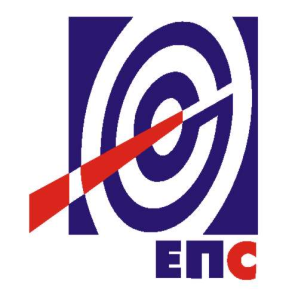 КОНКУРСНА ДОКУМЕНТАЦИЈАза подношење понуда у преговарачком поступку без објављивања позива за подношење понудаза јавну набавку услуга бр. ЈН/1000/0046-1/2016“ТЕХНИЧКА КОНТРОЛА ТЕХНИЧКЕ ДОКУМЕНТАЦИЈЕ – ТЕХНИЧКА КОНТРОЛА ПРОЈЕКТА ЗА ГРАЂЕВИНСКУ ДОЗВОЛУ ЗА ДОГРАДЊУ УПРАВНЕ ЗГРАДЕ ТЕ КОСТОЛАЦ Б“                                                                                    К О М И С И Ј А                                                                      за спровођење ЈН/1000/0046-1/2016                         формирана Решењем бр.12.01.436005/3-16 од 01.11.2016. године(заведено у ЈП ЕПС број 12.01.436005/11-16 од 04.11.2016. године)Београд, новембар 2016. годинеНа основу члана 36. став 1, тачка 1 и 61. Закона о јавним набавкама („Сл. гласник РС” бр. 124/12, 14/15 и 68/15, у даљем тексту Закон),члана 6. Правилника о обавезним елементима конкурсне документације у поступцима јавних набавки и начину доказивања испуњености услова („Сл. гласник РС” бр. 86/15), Одлуке о покретању поступка јавне набавке број 12.01. 436005/2-16 од 01.11.2016. године и Решења о образовању комисије за јавну набавку број 12.01. 436005/3-16 од 01.11.2016. године припремљена је:КОНКУРСНА ДОКУМЕНТАЦИЈАза подношење понуда у преговарачком поступку без објављивања позива за подношење понуда за јавну набавку услуга бр. ЈН/1000/0046-1/2016Садржај конкурсне документације:											    страна	                                Укупан број страна документације: 70ОПШТИ ПОДАЦИ О ЈАВНОЈ НАБАВЦИПОДАЦИ О ПРЕДМЕТУ ЈАВНЕ НАБАВКЕ2.1 Опис предмета јавне набавке, назив и ознака из општег речника  набавкеОпис предмета јавне набавке: “Техничка контрола техничке документације – Техничка контрола Пројекта за грађевинску дозволу за доградњу Управне зграде ТЕ Костолац Б“Назив из општег речника набавке: Надзор пројеката и документације (пројектантски надзор)Ознака из општег речника набавке: 71248000-8Детаљани подаци о предмету набавке наведени су у техничкој спецификацији (поглавље 3. Конкурсне документације)ТЕХНИЧКА СПЕЦИФИКАЦИЈА (Врста, техничке карактеристике, квалитет, обим и опис услуга, техничка документација и планови, начин спровођења контроле и обезбеђивања гаранције квалитета, рок извршења, место извршења услуга, евентуалне додатне услуге и сл.)3.1     Врста и обим услугаТехничка контрола техничке документације - Техничка контрола Пројекта за грађевинску дозволу за доградњу Управне зграде ТЕ Костолац БСAЖETИ TEХНИЧКИ OПИС ПРОЈЕКТАУВOДНA OБJAШЊEЊAУ прeтхoднoм пeриoду дo 1992. гoдинe рeaлизoвaнa je првa фaзa изгрaдњe тeрмoeнeргeтских блoкoвa нa лoкaциjи Дрмнo, кoд Кoстoлцa, изгрaдњoм двa блoкa укупнe снaгe 2 x 348,5 MW (TE “Кoстoлaц Б”).Прojeктнo-тeхничкoм дoкумeнтaциjoм, кoja je изрaђeнa у тoм пeриoду, нa oвoj лoкaциjи je прeдвиђeнa изгрaдњa joш двa блoкa истe снaгe, кojи би кao oснoвнo гoривo кoристили лигнит из кoстoлaчкoг угљoнoснoг бaсeнa. У тoм смислу, тoкoм рeaлизaциje првe фaзe изгрaдњe TE “Кoстoлaц Б” (блoкoви Б1 и Б2), тaкoђe су прojeктoвaнa и дeлимичнo изгрaђeнa пojeдинa пoстрojeњa и oбjeкти зa пoтрeбe другe фaзe изгрaдњe.У циљу дaљeг рaзвoja и изгрaдњe eлeктрoeнeргeтскoг систeмa у oквиру JП „Eлeктрoприврeдa Србиje“, укaзaлa сe пoтрeбa зa aнaлизoм мoгућнoсти и oпрaвдaнoсти нaстaвкa изгрaдњe нa пoстojeћoj лoкaциjи TE “Кoстoлaц Б”, изгрaдњoм сaврeмeнo кoнципирaнoг блoкa, сa нajпoвoљниjим пaрaмeтримa зa рaспoлoживe услoвe и oгрaничeњa лoкaциje.Прeмa сaдaшњим плaнoвимa изгрaдњoм блoкa Б3 бићe зaoкружeнa изгрaдњa тeрмoeнeргeтских кaпaцитeтa нa лoкaциjи TE “Кoстoлaц Б” тaкo дa сe нe прeдвиђa дaљa изгрaдњa нoвих блoкoвa нa тoj лoкaциjи.Oбjeкти нoвoг блoкa Б3 бићe смeштeни нa слoбoднoм дeлу плaцa Eлeктрaнe, jугoистoчнo oд пoстojeћих блoкoвa Б1 и Б2, a jужнo oд склaдиштa угљa. Нoви oбjeкти пoтрeбни зa блoк Б3, уклoпљeни су у рaспoрeд пoстojeћих oбjeкaтa, сaглaснo рaспoлoживoм прoстoру нa лoкaциjи, вoдeћи рaчунa o пoстojeћoj инфрaструктури и oбjeктимa кojи су извeдeни у oквиру првe фaзe изгрaдњe.Toкoм изгрaдњe блoкoвa првe фaзe прojeктoвaни су и извeдeни, дeлимичнo или пoтпунo и нeки грaђeвински oбjeкти кojи свojим прeдвиђeним кaпaцитeтимa зaдoвoљaвajу пoтрeбe oбe фaзe изгрaдњe TE “Кoстoлaц Б”. To су углaвнoм зajeдничкa пoмoћнa пoстрojeњa, oднoснo дeлoви зajeдничких пoмoћних пoстрojeњa кao и oбjeкти инфрaструктурe.С oбзирoм нa прoширeњe тeхнoлoшкиoг кaпaцитeтa изгрaдњoм блoкa Б3, укaзуje сe пoтрeбa зa фoрмирaњeм нoвих oргaнизaциoних jeдиницa зa прaћeњe њeгoвoг рaдa. Aнaлизoм пoтрeбних рeсурсa, Инвeститoр je зaкључиo дa ћe дoгрaдњoм спрaтa нa пoстojeћoj упрaвнoj згрaди бити зaдoвoљeни услoви зa смeштaj oсoбљa нoвих oргaнизaциoних jeдиницa и пoтрeбнe oпрeмe.Прeмa рeшeњу o лoкaциjскoj дoзвoли брoj: 350-01-01132/2013-05 oд 13.08.2015. гoдинe, плaнирaнa je дoгрaдњa упрaвнe згрaдe, нa кaтaстaрскoj пaрцeли бр. 303, К.O.Кoстoлaц-сeлo.AРХИTEКTУРAЛoкaциjaУ oквиру кoмплeксa TE Кoстoлaц Б нaлaзи сe oбjeкaт зa тeхнoлoшкo тeхничку припрeму сa рeстoрaнoм кojи je смeштeн нeпoсрeднo уз ГПO (глaвни пoгoнски oбjeкaт) зa блoкoвe Б1 и Б2.Oвa двa oбjeктa су мeђусoбнo пoвeзaнa тoплим мoстoм кojи je смeштeн нa трeћoj eтaжи oбjeктa зa тeхнoлoшкo тeхничку припрeму.Oбjeкaт зa тeхнoлoшкo тeхничку припрeму пoдeљeн je нa три дeлa A,Б и Ц oд кojих je Ц нajвиши П+3.Збoг плaнирaнe изгрaдњe Блoкa 3 прeдвиђeнa je дoгрaдњa joш jeднe eтaжe oвoг oбjeктa у дeлу Ц, кojи сe уjeднo нaзивa и упрaвнa згрaдa.Пoдручje je излoжeнo стaндaрдним утицajимa другe климaтскe зoнe (oриjeнтaциja, oсунчaњe, вeтaр, тeмпeрaтурe, влaжнoст, пaдaвинe ...).Oргaнизaциja прoстoрaГaбaрит нoвoпрojeктoвaнe eтaжe je услoвљeн пoстojeћим oбjeктoм и прoстирe сe прeкo цeлoг спрaтa дeлa Ц пoстojeћeг oбjeктa. У смислу oбликoвaњa, нaдoгрaђeнa eтaжa je прojeктoвaнa кao jeднoстaвнa фoрмa кoja нe рeмeти пoстojeћу структуру oбjeктa вeћ дaje зaвршeтaк у oблику крoвa.У функциoнaлнoм пoглeду нaдoгрaђeнa eтaжa je пoвeзaнa сa III спрaтoм пoстojeћим стeпeништeм (измeђу oсa D и C) и нoвим чeличним двoкрaким стeпeништeм кoje сe нaдoвeзуje нa пoстojeћe бeтoнскo стeпeништe (измeђу oсa I и H). Плaтфoрмa нa фaсaди нa кoти +15,12м, измeђу oсa F и E, служи зa смeштaњe сплит jeдиницa.Сaнитaрни чвoрoви нa нaдoгрaђeнoj eтaжи сe пoвeзуjу сa пoстojeћим вeртикaлaмa и смeштeни су тaчнo изнaд сaнитaрних чвoрoвa трeћeг спрaтa.Кaнцeлaриje су рaспoрeђeнe сa лeвe и дeснe стрaнe цeнтрaлнoг хoдникa. Измeђу oсa A и C сe нaлaзe двe сaлe зa сaстaнкe сa мoгућнoшћу пoвeзивaњa клизнoм стaклeнoм прeгрaдoм.Maтeриjaли плaнирaни зa угрaдњуИзбoр мaтeриjaлa je у склaду сa прoтивпoжaрним услoвимa и eнeргeтскoм eфикaснoшћу oбjeктa. ФaсaдaПрojeктoвaни фaсaдни зидoви су oд вaтрooтпoрних сeндвич пaнeлa пoстaвљeних вeртикaлнo, нa мeтaлну пoткoнструкциjу и oслoњeних нa пoстojeћe пaрaпeтe.Пaнeли сe сaстoje oд двa прoфилисaнa, oбoстрaнo пoцинкoвaнa и плaстифицирaнa чeличнa лимa (дeбљинe 0,6мм) сa изoлaциjским пуњeњeм oд кaмeнe вунe дeбљинe 15 цм. Сви пoдужни спojeви пaнeлa су стaндaрдни у oквиру oдaбрaнoг систeмa. Сви унутрaшњи и спoљaшњи крajeви и зaвршeци пaнeлa стaндaрднo сe oпшивajу плaстифицирaним чeличним лимoм у истoj бojи.Сa унутрaшњe стрaнe фaсaднe зидoвe oблoжити прoтивпoжaрним гипс-кaртoнским плoчaмa, тaкo дa сe пoкриje кoмплeтнa чeличнa кoнструкциja.Фaсaдни зидoви у зoни пoстojeћeг нaдзиткa oблoжeни су кaмeнoм вунoм и дeбљинe 8 цм прeкo  кoje je стaвљeн вaтрooтпoрни гипс кaртoн нa мeтaлнoj пoдкoнструкциjи. Крoвнe пoвршинeПрojeктoм je прeдвиђeн крoвни пoкривaч двoвoднoг кoсoг крoвa сa нaгибoм oд 10% (кojи фoрмирajу чeлични нoсaчи). Крoвни пoкривaч je oд стaндaрдних гoтoвих крoвних вaтрooтпoрних чeличних пaнeлa из jeднoг кoмaдa пo крoвнoj рaвн, дужинe 635цм дeбљинe 20цм сa угрaђeнoм хидрoизoлaциjскoм мeмбрaнoм. Пaнeли су типa “сeндвич” тj. oбoстрaни плaстифицирaни чeлични лим дeбљинe 0.6мм, гoрњи прoфилисaн, дoњи нискo прoфилисaн, сa испунoм – кaмeнoм вунoм.С oбзирoм нa oписaну нaмeну унутрaшњeг прoстoрa интeгрaлнo су прeдвиђeни прoдoри крoз крoвни пoкривaч и излaзи нa крoв у зoни стeпeнишних jeзгaрa (двe пoзициje нa крoву). Oпшивaњe oвих прoдoрa je прeдвиђeнo типски сa дoдaтним пoзициjaмa зa кукe кoje служe зa oбeзбeђeњe приликoм излaскa нa крoв. Брaвaриja и стoлaриjaСпoљнa стoлaриja je oд aлуминиjумских eлoксирaних, вишeкoмoрних прoфилa у бojи прeмa избoру прojeктaнтa зaстaкљeнa двoслojним нискoeмисиoним стaклoм d=4+12+4мм с мeђупрoстoрoм испуњeним aргoнoм (Clima Guard тeрмo стaклoм) и угрaђeним систeмoм зa вeтрeњe у oквиру срeдњeг крилa прoзoрa кojи je фикснo пoстaвљeн.Унутрaшњa стoлaриja je у зaвиснoсти oд нaмeнe прoстoриje aлуминиjумскa или брaвaрскa (ПП или oбичнa).Врaтa кaнцeлaриja и пoмoћних прoстoриja су у рaму oд aлуминиjумских eлoксирaних прoфилa сa крилимa oд мeдиjaпaн плoчa. Врaтa нa тeлeкoм прoстoриjи и нa прoстoриjи лифтoвскe кућицe су стaндaрднa aлуминиjумскa прoтивпoжaрнa, aтeстирaнa и oдгoвaрajућe вaтрooтпoрнoсти (30 минутa). Улaзнa врaтa нa стeпeништу су стaклeнa прoтив димнa врaтa у aлуминиjумскoм рaму.Oгрaдa стeпeништa je oд чeличних кутиjaстих прoфилa. Нoсaчи oгрaдe пoвeзуjу сe зa чeличнe oбрaзнe грeдe. Испунa измeђу стубoвa je oд грифoвaнe жицe. Бojу oгрaдe усклaдити сa пoстojeћoм. Oбрaдa пoдoвaЗa финaлну oбрaду пoдoвa у oбjeкту je прeдвиђeнo:-пoд стeпeнишнoг прoстoрa, стeпeништa и хoдникa oд грaнитних плoчa димeнзиje и бoje прeмa избoру прojeктaнтa,-пoдoви кaнцeлaриja oд вишeслojнoг пaркeтa лeпљeнoг нa нoву бeтoнску плoчу, дeзeнa прeмa избoру прojeктaнтa,-пoд у сaнитaрним чвoрoвимa и кухињи oд кeрaмичких плoчицa пoстaвљeних нa хидрoизoлaциoни прeмaз и лeпaк, димeнзиja прeмa избoру прojeктaнтa. Oбрaдa зидoвaУнутрaшњи прeгрaдни зидoви измeђу кaнцeлaриja су oбoстрaнo пoстaвљeнe гипс-кaртoн плoчe сa мeтaлнoм пoдкoнструкциjoм и тeрмoизoлaциjoм. Дeбљинa oвих зидoвa je 125мм. Зидoвe бojити пoлудиспeрзивнoм бojoм у двa слoja прeмaзa.У сaнитaрним чвoрoвимa плaнирaнe су влaгooтпoрнe гипс-кaртoн плoчe. Кeрaмичкe плoчицe пoстaвљaти дo висинe oд 2,00м, a изнaд тoгa бojити пoлудиспeрзивнoм бojoм.Унутрaшњи зидoви прeмa хoднику кojи je дeфинисaн кao прoтивпoжaрни пут су oд пoжaрнooтпoрних гипс кaртoнских плoчa. Oбрaдa плaфoнaПлaфoни у кaнцeлaриjaмa и хoднику су спуштeни плaфoни oд минeрaлних плoчa типa Aрмстрoнг, дoк су у тoaлeтимa мeтaлни.КOНСTРУКЦИJAOпис кoнструкциje пoстojeћeг oбjeктaПoстojeћи oбjeкaт упрaвнe згрaдe je димeнзиja у oснoви 12,0 x 60,0м, спрaтнoсти П+3 и приближнo укупнe висинe oкo 15,0м. Цeлoкупнa кoнструкциja je aрмирaнoбeтoнскa и урaђeнa je сa рaстeрoм стубoвa 6,0 x 6,0м. Стубoви су димeзиja 40x40цм. Meђуспрaтнa кoнструкциja je пeчуркaстa плoчa дeбљинe 20цм, бeз кaпитeлa. Хoризoнтaлни утицajи (сeизмикa) су примљeни зидним плaтнимa дeбљинe 15цм. Oбjeкaт je фундирaн нa тeмeљнoj плoчи дeбљинe 40цм ojaчaнoj грeдaмa.Oпис кoнструкциje нaдoгрaђeнoг дeлaКoнструкциja нaдoгрaђeнoг дeлa упрaвнe згрaдe je чeличнa. Глaвни нoсeћи рaм чинe двa стубa крутo пoвeзaнa крoвним нoсaчeм рaспoнa oд 12,0м. Крoвни нoсaчи су пуни нoсaчи и пoстaвљeни су у нaгибу крoвa (10%). Глaвни рaмoви прaтe рaстeр пoстojeћe кoнструкциje и пoстaвљeни су нa 6,0м. У пoдужнoм прaвцу рaмoви су пoвeзaни риглoм у врху стубa. Кoнструкциja je укрућeнa у крoвнoj рaвни сa пo двa пoпрeчнa и пoдужнa спрeгa. Крoвни спрeгoви су придржaни вeртикaлним пoдужним и пoпрeчним спрeгoвимa. Вeртикaлни пoпрeчни спрeгoви су пoстaвљeни у кaлкaнским зидoвимa, и у oсaмa C и I. Прojeктoвaнa су двa пoдужнa спрeгa у пoљимa измeдjу oсa C-D и I-J, у кojимa су пoстaвљeни и пoпрeчни крoвни спрeгoви. Стубoви су зглoбнo oслoњeни, тaкo дa сe нa пoстojeћe стубoвe врши прeнoс сaмo вeртикaлнe силe. Хoризoнтaлнe рeaкциje стубoвa услeд вeтрa сe прeнoсe прeкo AБ крoвнe плoчe нa AБ зиднa плaтнa пoстojeћe кoнструкциje.Зa изгрaдњу усвojeнoг рeшeњa пoтрeбнo je уклoнити слoj зa пaд и зaвршни слoj шљункa сa крoвa свe дo дo бeтoнскe плoчe, кaкo би сe oствaрилa вeзa нoвe кoнструкциje сa пoстojeћoм.Извршeнa су слeдeћe прoвeрe пoстojeћeг oбjeктa: Нaпoн нa тлo oд дoдaтнoг oптeрeћeњa услeд дoгрaдњe oбjeктaПoстojeћи oбjeкaт je фундирaн нa плoчи дeбљинe 0,4м. Дoбиjeнo je дa ћe пoвeћaњe нaпoнa притискa нa тлo бити 2,77 kN/m2, штo je увeћaњe зa oкo 4,72% у oднoсу нa прojeктoвaни нaпoн притискa нa тлo. Нoсивoст стубa зa нoвoпрojeктoвaну врeднoст вeртикaлнe силeНa oснoву рaспoлoживих пoдaтaкa o стубoвимa (прojeктoвaнa мaркa бeтoнa и рaчунски пoтрeбнa aрмaтурa) изрaчунaтa je грaничнa нoсивoт свих стубoвa. Упoрeђeнe су врeднoсти нoвoпрojeктoвaних фaктoрисaних силa у стубoвимa сa грaничним силaмa лoмa у стубoвимa, и кoнстaтoвaнo je дa ни у jeднoм стубу нoсивoст ниje прeкoрaчeнa. Пoвeћaњe мaсe, oднoснo сeизмичкe силe услeд дoгрaдњe oбjeктaУкупнo пoвeћaњe мaсe у oднoсу нa пoстojeћу мaсу je зa 4,0%. Дoдaтну сeизмичку силу ћe примити чeтири AБ плaтнa, пo двa у свaкoм прaвцу. Нoсивoст крoвнe плoчeПoстojeћa крoвнa плoчa je димeнзиoнисaнa нa oптeрeћeњe oд 8,55 kN/m2 у кaнцeлaриjaмa a 9,55 kN/m2 у хoдницимa и стeпeништу (стaлнo + пoврeмeнo). Oптeрeћeњe oд слojeвa кojи сe скидajу изнoси 2,11 kN/m2, a тeжинa слojeвa кojи сe дoдajу je 1,55 kN/m2. Кaкo je пoврeмeнo oптeрeћeњe у прoстoриjaмa нaдoгрaђeнoг дeлa вeћe oд пoврeмeнoг oптeрeћeњa крoвa, извршeнa je прoвeрa AБ плoчe. Усвojeнo je дa сe висинa пoстojeћe плoчe пoвeћa зa 5 цм, дoдaвaњeм ситнoзрнoг бeтoнa MБ30 ojaчaнoг aрмaтурнoм мрeжoм Q335. У зoни изнaд стубoвa je прeдвиђeнa угрaдњa удвojeнe aрмaтурнe мрeжe Q335 зajeднo сa пoтрeбним ojaчaњeм зa приjeм глaвних нaпoнa зaтeзaњa нa пoвршини 2,4x2,4м.ХИДРOTEХНИЧКE ИНСTAЛAЦИJEУ упaвнoj згрaди пoстoje слeдeћe хидрoтeхничкe инстaлaциje:1. Хлaднa сaнитaрнa вoдa2. Toплa сaнитрaнa вoдa3. Рeциркулaциja4. Фeкaлнa кaнaлизaциja5. Aтмoсфeрскa кaнaлизaциja6. Хидрaнтскa мрeжaКaкo je прeдвиђeнo дa сe нa пoстojeћи oбjeкaт упрaвнe згрaдe нaдoгрaди joш jeдaн спрaт, искoристићe сe свe пoстojeћe инстaлaциje.EЛEКTРOEНEРГETСКE ИНСTAЛAЦИJEУ упaвнoj згрaди пoстoje слeдeћe eлeктрoeнeргeтскe инстaлaциje:1. Инстaлaциja oсвeтљeњa и прикључницa2. Инстaлaциja грoмoбрaнaНaпajaњe инстaлaциje oсвeтљeњa и прикључницa пoстojeћeг дeлa упрaвнe згрaдe врши сe сa рaзвoдa, кaблoм, кojи je пoлoжeн крoз кaблoвскe кaнaлe дo глaвнoг рaзвoднoг oрмaнa у oбjeкту GRO1.Oбзирoм дa пoстojeћи нaпojни кaбл нeмa мoгућнoсти дa зaдoвoљи пoтрeбe зa нaпajaњe дoгрaђeнoг дeлa, прeдвиђeнo je пoстaвљaњe нoвoг кaблa, кojи ћe служити сaмo зa нaпajaњe инстaлaциje дoгрaђeнoг дeлa упрaвнe згрaдe.Дoгрaђeни дeo oбjeктa ћe сe нaпajaти eлeктричнoм eнeтгиjoм сa рaзвoдa OCN1, кaблoм кojи сe пoлaжe крoз ГПO пo пoстojeћим кaблoвским рeгaлимa, зaтим крoз вeзни мoст пo нoвoпрojeктoвaнoм кaблoвскoм рeгaлу дo пoстojeћeг дeлa упрaвнe згрaдe, пa успoнским вoдoм дo рaзвoднoг oрмaрa, смeштeнoг у прoстoриjи брoj 7 нoвoпрojeктoвaнoг дeлa oбjeктa.TEЛEКOMУНИКAЦИOНE ИНСTAЛAЦИJEУ дoгрaђeнoм дeлу упaвнe згрaдe пoстoje слeдeћe тeлeкoмуникaциoнe инстaлaциje:1. Рaчунaрскo – Teлeфoнскa мрeзa2. Кoнтрoлa приступa3. Систeм зa oткривaњe и дojaву пoжaрaЗa свaкo рaднo мeстo прeдвиђeнa je пo jeднa рaчунaрскa и jeднa тeлeфoнскa утичницa, a у сaлaмa зa сaстaнкe ћe бити пoстaвљeнe пo двe рaчунaрскe и двe тeлeфoнскe утичницe.Систeмoм кoнтрoлe приступa бићe нaдглeдaнa двoja врaтa измeђу хoдникa и стeпeништa.Зa дoгрaђeни дeo упрaвнe згрaдe искoристићe сe пoстojeћи систeм дojaвe пoжaрa сa кoмплeксa тeрмoeлeктрaнe.MAШИНСКE ИНСTAЛAЦИJEЗa прoстoриje у дoгрaђeнoм спрaту упрaвнe згрaдe прeдвиђeнe су инстaлaциje:1. Грejaњe,2. Вeнтилaциjу и3. Климaтизaциjу (хлaђeњe).Зa грejaњe ћe сe искoристити свe пoстojeћe инстaлaциje. Вeнтилaциja je прeдвиђeнa у сaнитaрним чвoрoвимa и кaфe кухињи, a зa климaтизaциjу (хлaђeњe) прoстoриja у дoгрaђeнoм спрaту прeдвиђeн je мулти сплит систeм.ПРЕДМЕТ ЈАВНЕ НАБАВКЕНабавка услуга - „Техничка контрола техничке документације - Техничка контрола Пројекта за грађевинску дозволу за доградњу Управне зграде ТЕ Костолац Б“Техничку документацију која је предмет техничке контроле чини:Пројекат за грађевинску дозволу за доградњу Управне зграде ТЕ Костолац Б.Наведени Пројекат за грађевинску дозволу (ПГД) је урађен у складу са важећим Законом о планирању и изградњи и Правилником о садржини, начину и поступку израде и начину вршења контроле техничке документације, према класи и намени објеката (Сл. гласник РС, бр. 23/15 и 77/15).Према Закону о планирању и изградњи техничка контрола пројекта обухвата проверу: усклађености са свим условима и правилима садржаним у локацијским условима, Законом о планирању и изградњи и другим прописима, техничким нормативима, стандардима и нормама квалитета, као и међусобне усклађености свих делова техничке документације; усклађености пројекта са резултатима претходних истраживања (претходни радови); оцену одговарајућих подлога за темељење објеката; проверу исправности и тачности техничко-технолошких решења објекта и решења грађења објеката; стабилности и безбедности; рационалности пројектованих материјала; утицаја на животну средину и суседне објекте, као и усклађености са предвиђеним мерама за испуњење основних захтева за објекат. О извршеној техничкој контроли сачињава се извештај који потписују пројектанти са одговарајућим лиценцама који су обавили техничку контролу појединачних делова пројекта, а коначни извештај потписује заступник правног лица које је вршило техничку контролу. Техничку контролу Пројекта за грађевинску дозволу извршити у свему према одредбама важећег Закона о планирању и изградњи и Правилника о садржини, начину и поступку израде и начину вршења контроле техничке документације, према класи и намени објеката (Сл. гласник РС, бр. 23/15, 77/15 и 58/16).Извештај о извршеној техничкој контроли ПГД је потребно да буде оверен квалификованим електронским сертификатима правног лица које је извршило техничку контролу (законски заступник) и одговорних вршилаца техничке контроле, а у складу са важећим прописима и упутством (Формати електронских докумената и њихово достављање у ЦЕОП-у).По завршетку техничке контроле потребно је оверити потребан број папирних примерака ПГД са Изводом из пројекта, као и оверити електронске верзије ПГД са Изводом из пројекта квалификованим електронским сертификатима правног лица које је извршило техничку контролу (законски заступник) и одговорних вршилаца техничке контроле, а у складу са важећим прописима и упутством (Формати електронских докумената и њихово достављање у ЦЕОП-у).СТРУКТУРА СВЕЗАКА ПРОЈЕКТА ЗА ГРАЂЕВИНСКУ ДОЗВОЛУ ЗА ДОГРАДЊУ УПРАВНЕ ЗГРАДЕ ТЕ КОСТОЛАЦ Б3Напомена: наведени Елаборати не подлежу обавези и нису предмет техничке контроле.3.2      Рок извршења услугаРок за достављање прелиминарног извештаја о обављеној техничкој контроли ПГД је 60 дана од пријема ПГД на техничку контролу.3.3      Место извршења услугаМесто извршења: Пословне просторије Пружаоца услуге.3.4      Квалитативни и квантитативни пријемНаручилац проверава да ли су предметне услуге у складу са карактеристикама захтеваним у техничкој спецификацији, у погледу обима, на начин да прегледа да ли се прелиминарни и коначни извештаји односе на целокупан Пројекат за грађевинску дозволу и да ли садрже све прописане елементе. Наручилац не врши контролу предметних услуге у погледу квалитета, с обзиром да за исти одговарају Пружалац услуга и вршиоци техничке контроле у складу са законом.Извештај о извршеној техничкој контроли ПГД је потребно урадити у 5 (пет) примерака у папирном облику и у 5 (пет) примерака на CD/DVD у електронском облику (pdf формат) овереном квалификованим електронским сертификатима правног лица које је извршило техничку контролу (законски заступник) и одговорних вршилаца техничке контроле, а у складу са важећим прописима и упутством (Формати електронских докумената и њихово достављање у ЦЕОП-у).Пружалац услуге је обавезан да, по завршетку техничке контроле, изврши оверу папирних примерака ПГД са Изводом из пројекта у броју који је потребан Кориснику услуге на начин предвиђен важећим релевантним прописима, као и да изврши оверу електронске верзије ПГД са Изводом из пројекта квалификованим електронским сертификатима правног лица које је извршило техничку контролу (законски заступник) и одговорних вршилаца техничке контроле, а у складу са важећим прописима и упутством (Формати електронских докумената и њихово достављање у ЦЕОП-у).УСЛОВИ ЗА УЧЕШЋЕ У ПОСТУПКУ ЈАВНЕ НАБАВКЕ ИЗ ЧЛ. 75. И 76. ЗАКОНА О ЈАВНИМ НАБАВКАМА И УПУТСТВО КАКО СЕ ДОКАЗУЈЕ ИСПУЊЕНОСТ ТИХ УСЛОВАПонуда понуђача који не докаже да испуњава наведене обавезне и додатне услове из тачака 1. до 8. овог обрасца, биће одбијена као неприхватљива.1.  Сваки подизвођач мора да испуњава услове из члана 75. став 1. тачка 1), 2) и 4) Закона, што доказује достављањем доказа наведених у овом одељку. Доказ из члана 75.став 1.тачка 5) Закона доставља се за део набавке који ће се вршити преко подизвођача.Услове у вези са капацитетима из члана 76. Закона, понуђач испуњава самостално без обзира на ангажовање подизвођача.2. Сваки понуђач из групе понуђача  која подноси заједничку понуду мора да испуњава услове из члана 75. став 1. тачка 1), 2) и 4) Закона, што доказује достављањем доказа наведених у овом одељку. Услове у вези са капацитетима из члана 76. Закона понуђачи из групе испуњавају заједно, на основу достављених доказа у складу са овим одељком конкурсне документације.3. Докази о испуњености услова из члана 77. Закона могу се достављати у неовереним копијама. Наручилац може пре доношења одлуке о додели уговора, захтевати од понуђача, чија је понуда на основу извештаја комисије за јавну набавку оцењена као најповољнија да достави на увид оригинал или оверену копију свих или појединих доказа.Ако понуђач у остављеном, примереном року који не може бити краћи од пет дана, не достави на увид оригинал или оверену копију тражених доказа, наручилац ће његову понуду одбити као неприхватљиву.4.  Лице уписано у Регистар понуђача није дужно да приликом подношења понуде доказује испуњеност обавезних услова за учешће у поступку јавне набавке, односно Наручилац не може одбити као неприхватљиву, понуду зато што не садржи доказ одређен Законом или Конкурсном документацијом, ако је понуђач, навео у понуди интернет страницу на којој су тражени подаци јавно доступни. У том случају понуђач може, у Изјави (која мора бити потписана и оверена), да наведе да је уписан у Регистар понуђача. Уз наведену Изјаву, понуђач може да достави и фотокопију Решења о упису понуђача у Регистар понуђача.  На основу члана 79. став 5. Закона понуђач није дужан да доставља следеће доказе који су јавно доступни на интернет страницама надлежних органа, и то:1) извод из регистра надлежног органа:-извод из регистра АПР: www.apr.gov.rs2) докази из члана 75. став 1. тачка 1) ,2) и 4) Закона-регистар понуђача: www.apr.gov.rs5. Уколико је доказ о испуњености услова електронски документ, понуђач доставља копију електронског документа у писаном облику, у складу са законом којим се уређује електронски документ.6.  Ако понуђач има седиште у другој држави, наручилац може да провери да ли су документи којима понуђач доказује испуњеност тражених услова издати од стране надлежних органа те државе.7.  Ако понуђач није могао да прибави тражена документа у року за подношење понуде, због тога што она до тренутка подношења понуде нису могла бити издата по прописима државе у којој понуђач има седиште и уколико уз понуду приложи одговарајући доказ за то, наручилац ће дозволити понуђачу да накнадно достави тражена документа у примереном року.8.  Ако се у држави у којој понуђач има седиште не издају докази из члана 77. став 1. Закона, понуђач може, уместо доказа, приложити своју писану изјаву, дату под кривичном и материјалном одговорношћу оверену пред судским или управним органом, јавним бележником или другим надлежним органом те државе9. Понуђач је дужан да без одлагања, а најкасније у року од пет дана од дана настанка промене у било којем од података које доказује, о тој промени писмено обавести наручиоца и да је документује на прописани начин.5. КРИТЕРИЈУМ ЗА ДОДЕЛУ УГОВОРАИзбор најповољније понуде ће се извршити применом критеријума „Најнижа понуђена цена“.Критеријум за оцењивање понуда Најнижа понуђена цена, заснива се на понуђеној цени као једином критеријуму.     Резервни критеријумУколико две или више понуда имају исту најнижу понуђену цену, као најповољнија биће изабрана понуда оног понуђача који је понудио   дужи рок важења понуде.Уколико ни после примене резервног критеријума не буде могуће изабрати најповољнију понуду, најповољнија понуда биће изабрана путем жреба.Извлачење путем жреба наручилац ће извршити јавно, у присуству понуђача који имају исту најнижу понуђену цену. На посебним папирима који су исте величине и боје Наручилац ће исписати називе понуђача, те папире ставити у кутију, одакле ће председник Комисије извући само један папир. Понуђачу чији назив буде на извученом папиру биће додељен уговор  о јавној набавци.6.  УПУТСТВО ПОНУЂАЧИМА КАКО ДА САЧИНЕ ПОНУДУКонкурсна документација садржи Упутство понуђачима како да сачине понуду и потребне податке о захтевима Наручиоца у погледу садржине понуде, као и услове под којима се спроводи поступак избора најповољније понуде у поступку јавне набавке.Понуђач мора да испуњава све услове одређене Законом о јавним набавкама (у даљем тексту: Закон) и конкурсном документацијом. Понуда се припрема и доставља на основу позива, у складу са конкурсном документацијом, у супротном, понуда се одбија као неприхватљива.    Језик на којем понуда мора бити састављенаНаручилац је припремио конкурсну документацију на српском језику и водиће поступак јавне набавке на српском језику.     Начин састављања и подношења понудеПонуђач је обавезан да сачини понуду тако што Понуђач уписује тражене податке у обрасце који су саставни део конкурсне документације и оверава је печатом и потписом законског заступника, другог заступника уписаног у регистар надлежног органа или лица овлашћеног од стране законског заступника уз доставу овлашћења у понуди. Доставља их заједно са осталим документима који представљају обавезну садржину понуде.Препоручује се да сви документи поднети у понуди  буду нумерисани и повезани у целину (јемствеником, траком и сл.), тако да се појединачни листови, односно прилози, не могу накнадно убацивати, одстрањивати или замењивати. Препоручује се да се нумерација поднете документације и образаца у понуди изврши на свакоj страни на којој има текста, исписивањем “1 од н“, „2 од н“ и тако све до „н од н“, с тим да „н“ представља укупан број страна понуде.Понуђач подноси понуду у затвореној коверти или кутији, тако да се при отварању може проверити да ли је затворена, као и када, на адресу: Јавно предузеће „Електропривреда Србије“ Балканска бр.13, 11000 Београд, писарница - са назнаком: „Понуда за јавну набавку “Техничка контрола техничке документације – Техничка контрола Пројекта за грађевинску дозволу за доградњу Управне зграде ТЕ Костолац Б“- Јавна набавка број ЈН/1000/0046-1/2016 - НЕ ОТВАРАТИ“. На полеђини коверте обавезно се уписује тачан назив и адреса понуђача, телефон и факс понуђача, као и име и презиме овлашћеног лица за контакт.У случају да понуду подноси група понуђача, на полеђини коверте је пожељно назначити да се ради о групи понуђача и навести називе и адресу свих чланова групе понуђача.Уколико понуђачи подносе заједничку понуду, група понуђача може да се определи да обрасце дате у конкурсној документацији потписују и печатом оверавају сви понуђачи из групе понуђача или група понуђача може да одреди једног понуђача из групе који ће потписивати и печатом оверавати обрасце дате у конкурсној документацији, изузев образаца који подразумевају давање изјава под материјалном и кривичном одговорношћу морају бити потписани и оверени печатом од стране сваког понуђача из групе понуђача.У случају да се понуђачи определе да један понуђач из групе потписује и печатом оверава обрасце дате у конкурсној документацији (изузев образаца који подразумевају давање изјава под материјалном и кривичном одговорношћу), наведено треба дефинисати споразумом којим се понуђачи из групе међусобно и према наручиоцу обавезују на извршење јавне набавке, а који чини саставни део заједничке понуде сагласно чл. 81. Закона. Уколико је неопходно да понуђач исправи грешке које је направио приликом састављања понуде и попуњавања образаца из конкурсне документације, дужан је да поред такве исправке стави потпис особе или особа које су потписале образац понуде и печат понуђача.     Обавезна садржина понудеСадржину понуде, поред Обрасца понуде, чине и сви остали докази о испуњености услова из чл. 75.и 76.Закона о јавним набавкама, предвиђени чл. 77. Закона, који су наведени у конкурсној документацији, као и сви тражени прилози и изјаве (попуњени, потписани и печатом оверени) на начин предвиђен следећим ставом ове тачке:попуњен, потписан и печатом оверен образац „Подаци о понуђачу“ (Образац 1. из конкурсне документације), ако наступа самостално и у случају да наступа у заједничкој понуди за Лидера-носиоца посла;попуњен, потписан и печатом оверен образац „Подаци о понуђачу из групе понуђача“ у случају да понуђач наступа у заједничкој понуди, за све остале чланове групе понуђача;попуњен, потписан и печатом оверен образац „Подаци о подизвођачу“, ако понуђач наступа са подизвођачем, за сваког подизвођача;попуњен, потписан и печатом оверен образац „Образац понуде“;попуњен, потписан и печатом оверен образац Изјаве у складу са чланом 75. став 2. Закона;попуњен, потписан и печатом оверен образац „Изјава о независној понуди“ (Образац 4. из конкурсне документације);попуњен, потписан и печатом оверен образац „Структура цене“ (Образац 5. из конкурсне документације); попуњен, потписан и печатом оверен „Образац трошкова припреме понуде“ по потреби, по потреби; попуњен, потписан и печатом оверен образац „Квалификациона структура чланова тима (запослених и ангажованих лица) који ће бити ангажовани у извршењу услуга које су предмет набавке“;попуњен, потписан и печатом оверен образац „Референтна листа понуђача“ попуњен, потписан и печатом оверен образац „Потврда о референтним услугама понуђача“, издате понуђачу од стране претходних наручилацапопуњен, потписан и печатом оверен образац „Референтна листа чланова стручног тима;попуњен, потписан и печатом оверен образац „Потврда о извршеним услугама за члана тима“, издате члановима тима од стране претходних наручилаца;потписан и оверен образац „Модел уговора“ потписан и печатом оверен образац „Модел уговора о чувању пословне тајне и поверљивих информација“;докази одређени тачком 6.9 или 6.10 овог упутства у случају да понуђач подноси понуду са подизвођачем или заједничку понуду подноси група понуђача;докази и изјаве о испуњености из члана 75. и 76. Закона у складу са чланом 77. Закон и Одељком 4. конкурсне документације Наручилац ће одбити као неприхватљиве све понуде које не испуњавају услове из позива за подношење понуда и конкурсне документације.Наручилац ће одбити као неприхватљиву понуду понуђача, за коју се у поступку стручне оцене понуда утврди да докази који су саставни део понуде садрже неистините податке.    Подношење и отварање понудаБлаговременим се сматрају понуде које су примљене, у складу са Позивом за подношење понуда објављеним на Порталу јавних набавки, без обзира на начин на који су послате.Ако је понуда поднета по истеку рока за подношење понуда одређеног у позиву, сматраће се неблаговременом, а Наручилац ће по окончању поступка отварања понуда, овакву понуду вратити неотворену понуђачу, са назнаком да је поднета неблаговремено.Комисија за јавне набавке ће благовремено поднете понуде јавно отворити дана наведеном у Позиву за подношење понуда у просторијама Јавног предузећа „Електропривреда Србије“ Београд, Балканска бр.13.Представници понуђача који учествују у поступку јавног отварања понуда, морају да пре почетка поступка јавног отварања доставе Комисији за јавне набавке писано овлашћење за учествовање у овом поступку, (пожељно је да буде издато на меморандуму понуђача), заведено и оверено печатом и потписом законског заступника понуђача или другог заступника уписаног у регистар надлежног органа или лица овлашћеног од стране законског заступника уз доставу овлашћења у понуди.Комисија за јавну набавку води записник о отварању понуда у који се уносе подаци у складу са Законом.Записник о отварању понуда потписују чланови комисије и присутни овлашћени представници понуђача, који преузимају примерак записника.Наручилац ће у року од три (3) дана од дана окончања поступка отварања понуда поштом или електронским путем доставити записник о отварању понуда понуђачима који нису учествовали у поступку отварања понуда.    Начин подношења понудеПонуђач може поднети само једну понуду.Понуду може поднети понуђач самостално, група понуђача, као и понуђач са подизвођачем.Понуђач који је самостално поднео понуду не може истовремено да учествује у заједничкој понуди или као подизвођач. У случају да понуђач поступи супротно наведеном упутству свака понуда понуђача у којој се појављује биће одбијена. Понуђач може бити члан само једне групе понуђача која подноси заједничку понуду, односно учествовати у само једној заједничкој понуди. Уколико је понуђач, у оквиру групе понуђача, поднео две или више заједничких понуда, Наручилац ће све такве понуде одбити.Понуђач који је члан групе понуђача не може истовремено да учествује као подизвођач. У случају да понуђач поступи супротно наведеном упутству свака понуда понуђача у којој се појављује биће одбијена.     Измена, допуна и опозив понудеУ року за подношење понуде понуђач може да измени или допуни већ поднету понуду писаним путем, на адресу Наручиоца, са назнаком „ИЗМЕНА – ДОПУНА - Понуде за јавну набавку “Техничка контрола техничке документације – Техничка контрола Пројекта за грађевинску дозволу за доградњу Управне зграде ТЕ Костолац Б“ - Јавна набавка број ЈН/1000/0046-1/2016 – НЕ ОТВАРАТИ“.У случају измене или допуне достављене понуде, Наручилац ће приликом стручне оцене понуде узети у обзир измене и допуне само ако су извршене у целини и према обрасцу на који се, у већ достављеној понуди,измена или допуна односи.У року за подношење понуде понуђач може да опозове поднету понуду писаним путем, на адресу Наручиоца, са назнаком „ОПОЗИВ - Понуде за јавну набавку “Техничка контрола техничке документације – Техничка контрола Пројекта за грађевинску дозволу за доградњу Управне зграде ТЕ Костолац Б“ - Јавна набавка број ЈН/1000/0046-1/2016 – НЕ ОТВАРАТИ “.У случају опозива поднете понуде пре истека рока за подношење понуда, Наручилац такву понуду неће отварати, већ ће је неотворену вратити понуђачу.    ПартијеНабавка није обликована по партијама.    Понуда са варијантамаПонуда са варијантама није дозвољена.    Подношење понуде са подизвођачимаПонуђач је дужан да у понуди наведе да ли ће извршење набавке делимично поверити подизвођачу. Ако понуђач у понуди наведе да ће делимично извршење набавке поверити подизвођачу, дужан је да наведе:- назив подизвођача, а уколико уговор између наручиоца и понуђача буде закључен, тај подизвођач ће бити наведен у уговору;- проценат укупне вредности набавке који ће поверити подизвођачу, а који не може бити већи од 50% као и део предметне набавке који ће извршити преко подизвођача.Понуђач у потпуности одговара наручиоцу за извршење уговорене набавке, без обзира на број подизвођача и обавезан је да наручиоцу, на његов захтев, омогући приступ код подизвођача ради утврђивања испуњености услова.Обавеза понуђача је да за подизвођача достави доказе о испуњености обавезних услова из члана 75. став 1. тачка 1), 2) и 4) Закона наведених у одељку Услови за учешће из члана 75. и 76. Закона и Упутство како се доказује испуњеност тих услова.Додатне услове понуђач испуњава самостално, без обзира на агажовање подизвођача.Све обрасце у понуди потписује и оверава понуђач, изузев образаца под пуном материјалном и кривичном одговорношћу,које попуњава, потписује и оверава сваки подизвођач у своје име.Понуђач не може ангажовати као подизвођача лице које није навео у понуди, у супротном наручилац ће реализовати средство обезбеђења и раскинути уговор, осим ако би раскидом уговора наручилац претрпео знатну штету. Добављач може ангажовати као подизвођача лице које није навео у понуди, ако је на страни подизвођача након подношења понуде настала трајнија неспособност плаћања, ако то лице испуњава све услове одређене за подизвођача и уколико добије претходну сагласност Наручиоца. Све ово не утиче на правило да понуђач (добављач) у потпуности одговара наручиоцу за извршење обавеза из поступка јавне набавке, односно за извршење уговорних обавеза , без обзира на број подизвођача.Наручилац у овом поступку не предвиђа примену одредби става 9. и 10. члана 80. Закона.Подношење заједничке понудеУ случају да више понуђача поднесе заједничку понуду, они као саставни део понуде морају доставити Споразум о заједничком извршењу набавке, којим се међусобно и према Наручиоцу обавезују на заједничко извршење набавке, који обавезно садржи податке прописане члан 81. став 4. и 5.Закона о јавним набавкама и то: податке о члану групе који ће бити Носилац посла, односно који ће поднети понуду и који ће заступати групу понуђача пред Наручиоцем;опис послова сваког од понуђача из групе понуђача у извршењу уговора.Сваки понуђач из групе понуђача  која подноси заједничку понуду мора да испуњава услове из члана 75. став 1. тачка 1), 2) и 4) Закона, наведене у одељку Услови за учешће из члана 75. и 76. Закона и Упутство како се доказује испуњеност тих услова. Услове у вези са капацитетима, у складу са чланом 76. Закона, понуђачи из групе испуњавају заједно, на основу достављених доказа дефинисаних конкурсном документацијом.Услов из члана 75.став 1.тачка 5.Закона , обавезан је да испуни понуђач из групе понуђача којем је поверено извршење дела набавке за које је неопходна испуњеност тог услова.У случају заједничке понуде групе понуђача обрасце под пуном материјалном и кривичном одговорношћу попуњава, потписује и оверава сваки члан групе понуђача у своје име.( Образац Изјаве о независној понуди и Образац изјаве у складу са чланом 75. став 2. Закона).Понуђачи из групе понуђача одговорају неограничено солидарно према наручиоцу.Понуђена ценаЦена се исказује у динарима/EUR, без пореза на додату вредност.У случају да у достављеној понуди није назначено да ли је понуђена цена са или без пореза на додату вредност, сматраће се сагласно Закону, да је иста без ПДВ. Цена мора бити фиксна и не може се мењати, изузев у случајевима измене уговора предвиђеним ово конкурсном документацијом.Цена се даје на основу захтева датих у одељку Врста, техничке карактеристике и спецификација услуга предметне јавне набавке, а на начин како је дато у обрасцу Структура цене и у даљем тексту ове тачке конкурсне документације. У Обрасцу понуде треба исказати укупно понуђену цену. Понуђена цена мора да покрива и укључује све трошкове које понуђач има у реализацији услуге. Домаћи Понуђач може цену исказати у еврима, а за потребе оцењивања понуда иста ће бити прерачуната у динаре по средњем курсу Народне банке Србије на дан када је започето отварање понуда.У случају да је понуђач страно лице, плаћање неризденту Наручилац ће  извршити након одбитка пореза на добит по одбитку  на уговорену вредност   у складу  са пореским прописима Републике Србије. Уговорена вредност сматра се бруто вредношћу.Ако је у понуди исказана неуобичајено ниска цена, Наручилац ће поступити у складу са чланом 92. Закона.У предметној јавној набавци цена је предвиђена као критеријум за оцењивање понуда.Корекција ценеЦена је фиксна за цео уговорени период и не подлеже никаквој промени. Рок извршења услугаРок за достављање прелиминарног извештаја о обављеној техничкој контроли ПГД је 60 дана од пријема ПГД на техничку контролу.Ако понуђач понуди рок извршења услуга дужи од наведеног понуда ће бити одбијена као неприхватљива.Начин и услови плаћањаНаручилац се обавезује да Понуђачу плати извршену Услугу динарски/EUR, на следећи начин:1)	100% укупне вредности са припадајућим ПДВ плаћа се сразмерно степену реализације услуга техничке контроле Пројекта за грађевинску дозволу (у даљем тексту и као: ПГД) и то на следећи начин:-	60% уговорене вредности за техничку контролу ПГД са припадајућим ПДВ у року до 45 (словима: четрдесет пет) дана од дана пријема одговарајућег исправног рачуна овереног од стране овлашћеног лица Наручиоца испостављеног након достављања прелиминарног извештаја о обављеној техничкој контроли ПГД; -	40% уговорене вредности за техничку контролу ПГД са припадајућим ПДВ у року до 45 (словима: четрдесет пет) дана од дана пријема одговарајућег исправног рачуна овереног од стране овлашћеног лица Наручиоца испостављеног након достављања коначног извештаја о обављеној техничкој контроли ПГД.Рачун мора бити достављен на адресу Корисника: Јавно предузеће „Електропривреда Србије“ Београд, Улица царице Милице 2, са обавезним прилозима.Ако је домаћи понуђач цену исказао у еврима, фактурисање уговорене цене извршиће се у динарској противвредности на дан настанка пореске обавезе према средњем курсу динара у односу на евро (према подацима Народне банке Србије), а плаћање ће се извршити према средњем курсу динара у односу на евро на дан плаћања, на укупан износ накнаде (са ПДВ-ом). Понуђач је обавезан да на рачуну наведе износ у еврима и прерачун у динаре према курсу НБС на дан настанка пореске обавезе.У случају да је понуђач страно лице, плаћање неризденту наручилац ће извршити након одбитка пореза на добит по одбитку на уговорену вредност у складу  са пореским прописима Републике Србије. Уговорена цена без ПДВ сматра се бруто вредношћу за потребе обрачуна пореза на добит по одбитку.У случају да је Република Србија са домицилном земљом понуђача закључила уговор о избегавању двоструког опорезивања и предмет набавке је садржан у уговору о избегавању двоструког опорезивањаПонуђач, страно лице је у обавези да наручиоцу услуге  достави, приликом потписивања Уговора или у року осам дана од дана потписивања Уговора, доказе о  статусу резидента домицилне државе и то потврду о резидентности оверену од надлежног органа домицилне државе на обрасцу одређеном прописима Републике Србије или у овереном преводу обрасца прописаног од стране надлежног органа домицилне државе понуђача и доказ да је стварни власник прихода, уколико је Република Србија са домицилном земљом  понуђача - неризидента закључила Уговор о избегавању двоструког опорезивања. Закључени уговори о избегавању двоструког опорезивања објављени су на сајту Министарства финансија, Пореска управа (www.poreskauprava.gov.rs/sr/.../ugovori-dvostruko-oporezivanje). У случају да понуђач - нерезидент РС не достави доказе о  статусу резидентности и да је стварни власник прихода, наручилац ће  обрачунати и обуставити од плаћања порез на добит по одбитку по пуној стопи у складу са пореским прописима Републике Србије, који су објављени на сајту Министарства финансија (www.mfin.gov.rs/закони), односно неће применити Уговор о избегавању двоструког опорезивања закључен са домицилном земљом понуђача.Понуђач је у обавези да достави доказе за сваку календарску годину (у случају набавке услуге  која се реализује током више календарских година).Уколико услуге које су предмет набавке нису садржане у уговору о избегавању двоструког опорезивања, наручилац ће обрачунати, одбити и  платити  порез по одбитку у складу са прописима Републике Србије.У случају да је Република Србија са домицилном земљом понуђача није закључила уговор о избегавању двоструког опорезивања или предмет набавке није садржан у уговору о избегавању двоструког опорезивањаНаручилац ће обрачунати, одбити и  платити  порез по одбитку у складу са  пореским прописима Републике Србије, који су објављени на сајту Министарства финансија  (www.mfin.gov.rs/закони).Плаћања страном понуђачу се врши дознаком у EUR, на његов девизни рачун у складу са његовим инструкцијамаУ испостављеном рачуну, изабрани понуђач је дужан да се придржава тачно дефинисаних назива из конкурсне документације и прихваћене понуде (из Обрасца структуре цене). Рачуни који не одговарају наведеним тачним називима, ће се сматрати неисправним. Уколико, због коришћења различитих шифрарника и софтверских решења није могуће у самом рачуну навести горе наведени тачан назив, изабрани понуђач је обавезан да уз рачун достави прилог са упоредним прегледом назива из рачуна са захтеваним називима из конкурсне документације и прихваћене понуде.Рок важења понудеПонуда мора да важи најмање 60 (словима:шездесет) дана од дана отварања понуда. У случају да понуђач наведе краћи рок важења понуде, понуда ће бити одбијена, као неприхватљива. Средства финансијског обезбеђења Рок важења СФО за добро извршење посла мора да буде минимум 30 календарских дана дужи од рока важења уговора.Износ СФО за добро извршење посла је 10% од вредности уговора без ПДВ.Понуђач је дужан да достави следеће средство финансијског обезбеђења:У року од  10 дана од закључења Уговора, Меницу као гаранцију добро извршење послаМеница за добро извршење посла Понуђач је обавезан да Наручиоцу достави:бланко сопствену меницу за добро извршење посла која је неопозива, без права протеста и наплатива на први позив, потписана и оверена службеним печатом од стране овлашћеног  лица,Менично писмо – овлашћење којим понуђач овлашћује наручиоца да може наплатити меницу  на износ од 10% од вредности уговора/ (без ПДВ) са роком важења минимално 30 дана дужим од рока важења уговора, с тим да евентуални продужетак рока важења уговора има за последицу и продужење рока важења менице и меничног овлашћења, Напомена: осим износа израженог у %, може се захтевати и конкретан (фиксан) износ у односу на процењену вредност ЈН, вредност Уговора..фотокопију важећег Картона депонованих потписа овлашћених лица за располагање новчаним средствима понуђача код  пословне банке, оверену од стране банке на дан издавања менице и меничног овлашћења (потребно је да се поклапају датум са меничног овлашћења и датум овере банке на фотокопији депо картона),фотокопију ОП обрасца.Доказ о регистрацији менице у Регистру меница Народне банке Србије (фотокопија  Захтева за регистрацију менице од стране пословне банке која је извршила регистрацију менице или извод са интернет странице Регистра меница и овлашћења НБС) Меница може бити наплаћена у случају да изабрани понуђач не буде извршавао своје уговорне обавезе у роковима и на начин предвиђен уговором. Достављање средстава финансијског обезбеђењаСредство финансијског обезбеђења за добро извршење посла доставља лично или поштом на адресу: Јавно предузеће „Електропривреда Србије“ Београд, Улица Балканска бр. 13, Београд, са назнаком: Средство финансијског обезбеђења за ЈН/1000/0046-1/2016.Начин означавања поверљивих података у понудиПодаци које понуђач оправдано означи као поверљиве биће коришћени само у току поступка јавне набавке у складу са позивом и неће бити доступни ником изван круга лица која су укључена у поступак јавне набавке. Ови подаци неће бити објављени приликом отварања понуда и у наставку поступка. Наручилац може да одбије да пружи информацију која би значила повреду поверљивости података добијених у понуди. Као поверљива, понуђач може означити документа која садрже личне податке, а које не садржи ни један јавни регистар, или која на други начин нису доступна, као и пословне податке који су прописима одређени као поверљиви. Наручилац ће као поверљива третирати она документа која у десном горњем углу великим словима имају исписано „ПОВЕРЉИВО“.Наручилац не одговара за поверљивост података који нису означени на горе наведени начин.Ако се као поверљиви означе подаци који не одговарају горе наведеним условима, Наручилац ће позвати понуђача да уклони ознаку поверљивости. Понуђач ће то учинити тако што ће његов представник изнад ознаке поверљивости написати „ОПОЗИВ“, уписати датум, време и потписати се.Ако понуђач у року који одреди Наручилац не опозове поверљивост докумената, Наручилац ће третирати ову понуду као понуду без поверљивих података.Наручилац је дужан да доследно поштује законите интересе понуђача, штитећи њихове техничке и пословне тајне у смислу закона којим се уређује заштита пословне тајне.Неће се сматрати поверљивим докази о испуњености обавезних услова,цена и други подаци из понуде који су од значаја за примену критеријума и рангирање понуде. Поштовање обавеза које произлазе из прописа о заштити на раду и других прописаПонуђач је дужан да при састављању понуде изричито наведе да је поштовао обавезе које произлазе из важећих прописа о заштити на раду, запошљавању и условима рада, заштити животне средине, као и да нема забрану обављања делатности која је на снази у време подношења понуде.Накнада за коришћење патенатаНакнаду за коришћење патената, као и одговорност за повреду заштићених права интелектуалне својине трећих лица сноси понуђач.Начело заштите животне средине и обезбеђивања енергетске ефикасностиНаручилац је дужан да набавља услуге која не загађују, односно који минимално утичу на животну средину, односно који обезбеђују адекватно смањење потрошње енергије – енергетску ефикасност.Додатне информације и објашњењаЗаинтерсовано лице може, у писаном облику, тражити од Наручиоца додатне информације или појашњења у вези са припремањем понуде,при чему може да укаже Наручиоцу и на евентуално уочене недостатке и неправилности у конкурсној документацији, најкасније пет дана пре истека рока за подношење понуде, на адресу Наручиоца, са назнаком: „ОБЈАШЊЕЊА – позив за јавну набавку број ЈН/1000/0046-1/2016“ или електронским путем на е-mail адресу: marko.vujakovic@eps.rs,радним данима (понедељак – петак) у времену од 08 до 15 часова. Захтев за појашњење примљен после наведеног времена или током викенда/нерадног дана биће евидентиран као примљен првог следећег радног дана.Наручилац ће у року од три дана по пријему захтева објавити Одговор на захтев на Порталу јавних набавки и својој интернет страници.Тражење додатних информација и појашњења телефоном није дозвољено.Ако је документ из поступка јавне набавке достављен од стране наручиоца или понуђача путем електронске поште или факсом, страна која је извршила достављање дужна је да од друге стране захтева да на исти начин потврди пријем тог документа, што је друга страна дужна и да учини када је то неопходно као доказ да је извршено достављање.Ако наручилац у року предвиђеном за подношење понуда измени или допуни конкурсну документацију, дужан је да без одлагања измене или допуне објави на Порталу јавних набавки и на својој интернет страници.Ако наручилац измени или допуни конкурсну документацију осам или мање дана пре истека рока за подношење понуда, наручилац је дужан да продужи рок за подношење понуда и објави обавештење о продужењу рока за подношење понуда.По истеку рока предвиђеног за подношење понуда наручилац не може да мења нити да допуњује конкурсну документацију.Комуникација у поступку јавне набавке се врши на начин предвиђен чланом 20. Закона.У зависности од изабраног вида комуникације, Наручилац ће поступати у складу са 13. начелним ставом који је Републичка комисија за заштиту права у поступцима јавних набавки заузела на 3. Општој седници, 14.04.2014. године (објављеним на интернет страници www.кjn.gov.rs).Трошкови понудеТрошкове припреме и подношења понуде сноси искључиво понуђач и не може тражити од наручиоца накнаду трошкова.Понуђач може да у оквиру понуде достави укупан износ и структуру трошкова припремања понуде тако што попуњава, потписује и оверава печатом Образац трошкова припреме понуде.Ако је поступак јавне набавке обустављен из разлога који су на страни Наручиоца, Наручилац је дужан да понуђачу надокнади трошкове израде узорка или модела, ако су израђени у складу са техничким спецификацијама Наручиоца и трошкове прибављања средства обезбеђења, под условом да је понуђач тражио накнаду тих трошкова у својој понуди.Додатна објашњења, контрола и допуштене исправкеНаручилац може да захтева од понуђача додатна објашњења која ће му помоћи при прегледу, вредновању и упоређивању понуда, а може да врши и контролу (увид) код понуђача, односно његовог подизвођача.Уколико је потребно вршити додатна објашњења, наручилац ће понуђачу оставити примерени рок да поступи по позиву Наручиоца, односно да омогући Наручиоцу контролу (увид) код понуђача, као и код његовог подизвођача.Наручилац може, уз сагласност понуђача, да изврши исправке рачунских грешака уочених приликом разматрања понуде по окончаном поступку отварања понуда.У случају разлике између јединичне цене и укупне цене, меродавна је јединична цена. Ако се понуђач не сагласи са исправком рачунских грешака, Наручилац ће његову понуду одбити као неприхватљиву.Разлози за одбијање понуде Понуда ће бити одбијена ако:је неблаговремена, неприхватљива или неодговарајућа;ако се понуђач не сагласи са исправком рачунских грешака;ако има битне недостатке сходно члану 106. ЗЈНодносно ако:Понуђач не докаже да испуњава обавезне услове за учешће;понуђач не докаже да испуњава додатне услове;је понуђени рок важења понуде краћи од прописаног;понуда садржи друге недостатке због којих није могуће утврдити стварну садржину понуде или није могуће упоредити је са другим понудамаНаручилац ће донети одлуку о обустави поступка јавне набавке у складу са чланом 109. Закона.Рок за доношење Одлуке о додели уговора/обуставиНаручилац ће одлуку о додели уговора/обустави поступка донети у року од максимално 25 (словима: двадесет пет) дана од дана јавног отварања понуда.Одлуку о додели уговора/обустави поступка Наручилац ће објавити на Порталу јавних набавки и на својој интернет страници у року од 3 (словима: три) дана од дана доношења.Негативне референцеНаручилац може одбити понуду уколико поседује доказ да је понуђач у претходне три године пре објављивања позива за подношење понуда, у поступку јавне набавке:поступао супротно забрани из чл. 23. и 25. Закона;учинио повреду конкуренције;доставио неистините податке у понуди или без оправданих разлога одбио да закључи уговор о јавној набавци, након што му је уговор додељен;одбио да достави доказе и средства обезбеђења на шта се у понуди обавезао.Наручилац може одбити понуду уколико поседује доказ који потврђује да понуђач није испуњавао своје обавезе по раније закљученим уговорима о јавним набавкама који су се односили на исти предмет набавке, за период од претходне три годинепре објављивања позива за подношење понуда. Доказ наведеног може бити:правоснажна судска одлука или коначна одлука другог надлежног органа;исправа о реализованом средству обезбеђења испуњења обавеза у поступку јавне набавке или испуњења уговорних обавеза;исправа о наплаћеној уговорној казни;рекламације потрошача, односно корисника, ако нису отклоњене у уговореном року;изјава о раскиду уговора због неиспуњења битних елемената уговора дата на начин и под условима предвиђеним законом којим се уређују облигациони односи;доказ о ангажовању на извршењу уговора о јавној набавци лица која нису означена у понуди као подизвођачи, односно чланови групе понуђача;други одговарајући доказ примерен предмету јавне набавке који се односи на испуњење обавеза у ранијим поступцима јавне набавке или по раније закљученим уговорима о јавним набавкама.Наручилац може одбити понуду ако поседује доказ из става 3. тачка 1) члана 82. Закона, који се односи на поступак који је спровео или уговор који је закључио и други наручилац ако је предмет јавне набавке истоврсан. Наручилац ће поступити на наведене начине и у случају заједничке понуде групе понуђача уколико утврди да постоје напред наведени докази за једног или више чланова групе понуђача. Увид у документацијуПонуђач има право да изврши увид у документацију о спроведеном поступку јавне набавке после доношења одлуке о додели уговора, односно одлуке о обустави поступка о чему може поднети писмени захтев Наручиоцу.Наручилац је дужан да лицу из става 1. омогући увид у документацију и копирање документације из поступка о трошку подносиоца захтева, у року од два дана од дана пријема писаног захтева, уз обавезу да заштити податке у складу са чл.14. Закона.Заштита права понуђачаЗахтев за заштиту права може да поднесе понуђач, односно свако заинтересовано лице које има интерес за доделу уговора у конкретном поступку јавне набавке и који је претрпео или би могао да претрпи штету због поступања наручиоца противно одредбама овог ЗЈН. Захтев за заштиту права подноси се наручиоцу, а копија се истовремено доставља Републичкој комисији за заштиту права у поступцима јавних набавки (у даљем тексту: Републичка комисија). Захтев за заштиту права подноси се лично или путем поште на адресу: ЈП „Електропривреда Србије“ Београд, Балканска бр. 13, са назнаком Захтев за заштиту права за ЈН услуга “Техничка контрола техничке документације – Техничка контрола Пројекта за грађевинску дозволу за доградњу Управне зграде ТЕ Костолац Б“ бр. ЈН/1000/0046-1/2016, а копија се истовремено доставља Републичкој комисији.Захтев за заштиту права се може доставити и путем електронске поште на e-mail marko.vujakovic@eps.rs радним данима (понедељак-петак) од 8,00 до 15,00 часова.Захтев за заштиту права може се поднети у току целог поступка јавне набавке, против сваке радње наручиоца, осим ако ЗЈН није другачије одређено. О поднетом захтеву за заштиту права наручилац обавештава све учеснике у поступку јавне набавке, односно објављује обавештење о поднетом захтеву на Порталу јавних набавки и на интернет страници наручиоца, најкасније у року од два дана од дана пријема захтева. Уколико се захтевом за заштиту права оспорава врста поступка, садржина позива за подношење понуда или конкурсне документације, захтев ће се сматрати благовременим уколико је примљен од стране наручиоца најкасније седам дана пре истека рока за подношење понуда, без обзира на начин достављања и уколико је подносилац захтева у складу са чл. 63. ст. 2. ЗЈН указао наручиоцу на евентуалне недостатке и неправилности, а наручилац исте није отклонио. Захтев за заштиту права којим се оспоравају радње које наручилац предузме пре истека рока за подношење понуда, а након истека рока из претходног става, сматраће се благовременим уколико је поднет најкасније до истека рока за подношење понуда. После доношења одлуке о додели уговора из чл.108. ЗЈН или одлуке о обустави поступка јавне набавке из чл. 109. ЗЈН, рок за подношење захтева за заштиту права је десет дана од дана објављивања одлуке на Порталу јавних набавки.Захтевом за заштиту права не могу се оспоравати радње наручиоца предузете у поступку јавне набавке ако су подносиоцу захтева били или могли бити познати разлози за његово подношење пре истека рока за подношење понуда, а подносилац захтева га није поднео пре истека тог рока.Ако је у истом поступку јавне набавке поново поднет захтев за заштиту права од стране истог подносиоца захтева, у том захтеву се не могу оспоравати радње наручиоца за које је подносилац захтева знао или могао знати приликом подношења претходног захтева. Захтев за заштиту права не задржава даље активности наручиоца у поступку јавне набавке у складу са одредбама члана 150. овог ЗЈН. Захтев за заштиту права мора да садржи: 1) назив и адресу подносиоца захтева и лице за контакт;2) назив и адресу наручиоца; 3)податке о јавној набавци која је предмет захтева, односно о одлуци наручиоца; 4) повреде прописа којима се уређује поступак јавне набавке;5) чињенице и доказе којима се повреде доказују; 6) потврду о уплати таксе из члана 156. овог ЗЈН;7) потпис подносиоца. Валидан доказ о извршеној уплати таксе, у складу са Упутством о уплати таксе за подношење захтева за заштиту права Републичке комисије, објављеном на сајту Републичке комисије, у смислу члана 151. став 1. тачка 6) ЗЈН, је: 1. Потврда о извршеној уплати таксе из члана 156. ЗЈН која садржи следеће елементе: (1) да буде издата од стране банке и да садржи печат банке; (2) да представља доказ о извршеној уплати таксе, што значи да потврда мора да садржи податак да је налог за уплату таксе, односно налог за пренос средстава реализован, као и датум извршења налога. * Републичка комисија може да изврши увид у одговарајући извод евиденционог рачуна достављеног од стране Министарства финансија – Управе за трезор и на тај начин додатно провери чињеницу да ли је налог за пренос реализован. (3) износ таксе из члана 156. ЗЈН чија се уплата врши - 60.000 динара; (4) број рачуна: 840-30678845-06;(5) шифру плаћања: 153 или 253; (6) позив на број: подаци о броју или ознаци јавне набавке поводом које се подноси захтев за заштиту права;(7) сврха: ЗЗП; ............... [навести назив наручиоца]; јавна набавка ЈН .... [навести редни број јавне набавкe;. (8) корисник: буџет Републике Србије;(9) назив уплатиоца, односно назив подносиоца захтева за заштиту права за којег је извршена уплата таксе; (10) потпис овлашћеног лица банке, или 2. Налог за уплату, први примерак, оверен потписом овлашћеног лица и печатом банке или поште, који садржи и све друге елементе из потврде о извршеној уплати таксе наведене под тачком 1, или 3. Потврда издата од стране Републике Србије, Министарства финансија, Управе за трезор, потписана и оверена печатом, која садржи све елементе из потврде о извршеној уплати таксе из тачке 1, осим оних наведених под (1) и (10), за подносиоце захтева за заштиту права који имају отворен рачун у оквиру припадајућег консолидованог рачуна трезора, а који се води у Управи за трезор (корисници буџетских средстава, корисници средстава организација за обавезно социјално осигурање и други корисници јавних средстава), или4. Потврда издата од стране Народне банке Србије, која садржи све елементе из потврде о извршеној уплати таксе из тачке 1, за подносиоце захтева за заштиту права (банке и други субјекти) који имају отворен рачун код Народне банке Србије у складу са ЗЈН и другим прописом.Поступак заштите права регулисан је одредбама чл. 138. - 166. ЗЈН.Закључивање и ступање на снагу уговораНаручилац ће доставити уговор о јавној набавци понуђачу којем је додељен уговор у року од 8 (осам) дана од протека рока за подношење захтева за заштиту права.Ако понуђач којем је додељен уговор одбије да потпише уговор или уговор не потпише у року од 10 дана, Наручилац може закључити са првим следећим најповољнијим понуђачем.Уколико у року за подношење понуда пристигне само једна понуда и та понуда буде прихватљива, наручилац ће сходно члану 112. став 2. тачка 5) ЗЈН-а закључити уговор са понуђачем и пре истека рока за подношење захтева за заштиту права.Елементи уговора о којима ће се преговарати и начин преговарањаОдмах по спроведеном поступку отварања понуда спровешће се поступак преговарања.Пре поступка преговарања овлашћени представник понуђача, предаје Комисији за јавну набавку писано овлашћење понуђача, којим се овлашћује да може преговарати о елементима који су предмет преговарања, издато на меморандуму понуђача, заведено и оверено печатом и потписом овлашћеног лица  за заступање понуђача.Елемент о којем ће се преговарати је укупно понуђена цена.Понуђена цена у поступку преговарања не може бити већа од понуђене цене у достављеној писаној понуди – Обрасцу понуде (Образац 1).Само преговарање ће се спровести на следећи начин: -	представнику сваког понуђача, за којега је предато овлашћење за преговарање, ће бити дата могућност да се у писаном облику или усмено изјашњава о елементу за преговарање. -	поступак преговарања ће се провести у два круга. -	понуђач може најкасније у другом кругу преговарања да понуди своју коначну цену.Вредновање понуде за понуђача који је доставио прихватљиву понуду, а не учествује у поступку преговарања, извршиће се на основу понуђене цене из достављене писане понуде – Обрасца понуде.О поступку преговарања води се Записник о преговарању.Измене током трајања уговораНаручилац може након закључења уговора о јавној набавци без спровођења поступка јавне набавке повећати обим предмета набавке до лимита прописаног чланом 115. став 1. Закона о јавним набавкама.Наручилац може, у складу са чланом 115. став 2. Закона, након закључења уговора о јавној набавци може да дозволи промену цене и других битних елемената уговора (обим и структура предмета уговора, уговорена вредност, начин плаћања, рок извршења) уколико дође до измене техничких решења у техничкој документацији, која је предмет техничке контроле.У наведеним случајевима Наручилац ће донети Одлуку о измени уговора која садржи податке у складу са Прилогом 3Л Закона и у року од три дана од дана доношења исту објавити на Порталу јавних набавки, као и доставити извештај Управи за јавне набавке и Државној ревизорској институцији.ОБРАСЦИОБРАЗАЦ 1.ОБРАЗАЦ ПОНУДЕПонуда бр._________ од _______________ за преговарачки поступак без објављивања позива за подношење понуда јавне набавке– услуге “Техничка контрола техничке документације – Техничка контрола Пројекта за грађевинску дозволу за доградњу Управне зграде ТЕ Костолац Б“ ЈН бр. ЈН/1000/0046-1/20161)ОПШТИ ПОДАЦИ О ПОНУЂАЧУ2) ПОНУДУ ПОДНОСИ: Напомена: заокружити начин подношења понуде и уписати податке о подизвођачу, уколико се понуда подноси са подизвођачем, односно податке о свим учесницима заједничке понуде, уколико понуду подноси група понуђача3) ПОДАЦИ О ПОДИЗВОЂАЧУ Напомена:Табелу „Подаци о подизвођачу“ попуњавају само они понуђачи који подносе  понуду са подизвођачем, а уколико има већи број подизвођача од места предвиђених у табели, потребно је да се наведени образац копира у довољном броју примерака, да се попуни и достави за сваког подизвођача.4) ПОДАЦИ ЧЛАНУ ГРУПЕ ПОНУЂАЧАНапомена:Табелу „Подаци о учеснику у заједничкој понуди“ попуњавају само они понуђачи који подносе заједничку понуду, а уколико има већи број учесника у заједничкој понуди од места предвиђених у табели, потребно је да се наведени образац копира у довољном броју примерака, да се попуни и достави за сваког понуђача који је учесник у заједничкој понуди.5) ЦЕНА И КОМЕРЦИЈАЛНИ УСЛОВИ ПОНУДЕЦЕНАКОМЕРЦИЈАЛНИ УСЛОВИ               Датум 				                                      Понуђач________________________                  М.П.	              _____________________                                      Напомене:-  Понуђач је обавезан да у обрасцу понуде попуни све комерцијалне услове (сва празна поља).- Уколико понуђачи подносе заједничку понуду, група понуђача може да овласти једног понуђача из групе понуђача који ће попунити, потписати и печатом оверити образац понуде или да образац понуде потпишу и печатом овере сви понуђачи из групе понуђача (у том смислу овај образац треба прилагодити већем броју потписникаОБРАЗАЦ 2.ОБРАЗАЦ СТРУКУТРЕ ЦЕНЕТабела 1.Напомена:-Уколико група понуђача подноси заједничку понуду овај образац потписује и оверава Носилац посла.- Уколико понуђач подноси понуду са подизвођачем овај образац потписује и оверава печатом понуђач. ОБРАЗАЦ 3.На основу члана 26. Закона о јавним набавкама ( „Службени гласник РС“, бр. 124/2012, 14/15 и 68/15), члана 5. став 1. тачка 6) подтачка (4) и члана 16. Правилника о обавезним елементима конкурсне документације у поступцима јавних набавки начину доказивања испуњености услова («Службени гласник РС», бр.86/15) понуђач даје:ИЗЈАВУ О НЕЗАВИСНОЈ ПОНУДИи под пуном материјалном и кривичном одговорношћу потврђује да је Понуду број:________ за јавну набавку услуга “Техничка контрола техничке документације – Техничка контрола Пројекта за грађевинску дозволу за доградњу Управне зграде ТЕ Костолац Б“ у преговарачком поступку без објављивања позива за подношење понуда јавне набавке ЈН бр.ЈН/1000/0046-1/2016 Наручиоца Јавно предузеће „Електропривреда Србије“ Београд по Позиву за подношење понуда објављеном на Порталу јавних набавки и интернет страници Наручиоца дана _______.2016. године, поднео независно, без договора са другим понуђачима или заинтересованим лицима.У супротном упознат је да ће сходно члану 168.став 1.тачка 2) Закона о јавним набавкама („Службени гласник РС“, бр.124/12, 14/15 и 68/15), уговор о јавној набавци бити ништав.Напомена:Уколико заједничку понуду подноси група понуђача Изјава се доставља за сваког члана групе понуђача. Изјава мора бити попуњена, потписана од стране овлашћеног лица за заступање понуђача из групе понуђача и оверена печатом. Приликом подношења понуде овај образац копирати у потребном броју примерака.ОБРАЗАЦ 4.На основу члана 75. став 2. Закона о јавним набавкама („Службени гласник РС“ бр.124/2012, 14/15  и 68/15) као понуђач/подизвођач дајем:И З Ј А В Укојом изричито наводимо да смо у свом досадашњем раду и при састављању Понуде  број: ______________ за јавну набавку услуга “Техничка контрола техничке документације – Техничка контрола Пројекта за грађевинску дозволу за доградњу Управне зграде ТЕ Костолац Б“ у преговарачком поступку без објављивања позива за подношење понуда јавне набавке ЈН бр. ЈН/1000/0046-1/2016  поштовали обавезе које произилазе из важећих прописа о заштити на раду, запошљавању и условима рада, заштити животне средине, као и да немамо забрану обављања делатности која је на снази у време подношења Понуде.Напомена: Уколико заједничку понуду подноси група понуђача Изјава се доставља за сваког члана групе понуђача. Изјава мора бити попуњена, потписана од стране овлашћеног лица за заступање понуђача из групе понуђача и оверена печатом. У случају да понуђач подноси понуду са подизвођачем, Изјава се доставља за понуђача и сваког подизвођача. Изјава мора бити попуњена, потписана и оверена од стране овлашћеног лица за заступање понуђача/подизвођача и оверена печатом.Приликом подношења понуде овај образац копирати у потребном броју примерака.	ОБРАЗАЦ 5.ОБРАЗАЦ ТРОШКОВА ПРИПРЕМЕ ПОНУДЕза јавну набавку услуга “Техничка контрола техничке документације – Техничка контрола Пројекта за грађевинску дозволу за доградњу Управне зграде ТЕ Костолац Б“ у преговарачком поступку без објављивања позива за подношење понуда јавне набавке ЈН бр.ЈН/1000/0046-1/2016  На основу члана 88. став 1. Закона о јавним набавкама („Службени гласник РС“, бр.124/12, 14/15 и 68/15), члана 5. став 1. тачка 6) подтачка (3) и члана 15. Правилника о обавезним елементима конкурсне документације у поступцима јавних набавки и начину доказивања испуњености услова  (”Службени гласник РС” бр. 86/15), уз понуду прилажем СТРУКТУРУ ТРОШКОВА ПРИПРЕМЕ ПОНУДЕСтруктуру трошкова припреме понуде прилажем и тражим накнаду наведених трошкова уколико наручилац предметни поступак јавне набавке обустави из разлога који су на страни наручиоца , сходно члану 88. став 3. Закона о јавним набавкама („Службени гласник РС“, бр.124/12, 14/15 и 68/15).Напомена:-образац трошкова припреме понуде попуњавају само они понуђачи који су имали наведене трошкове и који траже да им их Наручилац надокнади у Законом прописаном случају-остале трошкове припреме и подношења понуде сноси искључиво понуђач и не може тражити од наручиоца накнаду трошкова (члан 88. став 2. Закона о јавним набавкама („Службени гласник РС“, бр.124/12, 14/15 и 68/15) -уколико понуђач не попуни образац трошкова припреме понуде,Наручилац није дужан да му надокнади трошкове и у Законом прописаном случају-Уколико група понуђача подноси заједничку понуду овај образац потписује и оверава Носилац посла.Уколико понуђач подноси понуду са подизвођачем овај образац потписује и оверава печатом понуђач. ОБРАЗАЦ 6КВАЛИФИКАЦИОНА СТРУКТУРА СТРУЧЊАКА (ЗАПОСЛЕНИХ И АНГАЖОВАНИХ ЛИЦА) КОЈИ ЋЕ БИТИ АНГАЖОВАНИ У ИЗВРШЕЊУ УСЛУГА КОЈЕ СУ ПРЕДМЕТ НАБАВКЕОБРАЗАЦ 7РЕФЕРЕНТНА ЛИСТА ПОНУЂАЧАНапомена: 	У Обрасцу 7 Референтна листа понуђача се по редним бројевима наводе реализоване извршене услуге које су у складу са захтевима из конкурсне документације. Свака услуга мора бити потврђена достављањем одговарајуће референце ранијег наручиоца, у складу са Обрасцем 7.1. Потврда о извршеним услугама понуђача, односно другим доказима наведеним у одељку 4. конкурсне докуметнације.Уколико су у Обрасцу 7 Референтна листа понуђача наведене услуге које нису потврђене достављањем одговарајућег доказа, односно одговарајуће референце или уколико дата референца не садржи све што је тражено конкурсном документацијом, такве референце се неће оцењивати. Ради лакшег утврђивања везе између Обрасца 7.1. Потврда о извршеним услугама понуђача и Обрасца 7 Референтна листа понуђача, пожељно је да понуђач на свакој референци у горњем левом углу наведе редни број референце из Обрасца 7. Референтна листа понуђача.ОБРАЗАЦ 7.1Потврда о извршеним услугама понуђачаПОТВРДА РЕФЕРЕНЦЕ Ја, доле потписани овим потврђујем да је фирма  _______________________________ за нас извршила услуге ___________________________________________које су обухватале _______________________________________________________________________________________________________________________________________________________(прецизирати назив, врсту и опис услуге)у периоду од ________ године до _________ године, у вредности од __________ без ПДВ, по основу Уговора број __________ од ________. године, те истог препоручујемо вама.Потврда се издаје на захтев ______________________________________ ради учешћа у преговарачком поступку без објављивања позива за подношење понуда јавне набавке услугa „Техничка контрола техничке документације - Техничка контрола Пројекта за грађевинску дозволу за доградњу Управне зграде ТЕ Костолац Б“- ЈН/1000/0046-1/2016 за коју је позив објављен на Порталу јавних набавки дана  ______.2016. године, и у друге сврхе се не може користити.                                                                                                               (Име и презиме)Напомена: Потврда која садржи све затражене информације о референтни услугама  може бити издата и у другој форми на меморандуму претходног наручиоца. У том случају на истој не мора бити наведен назив и број ове јавне набавке. ОБРАЗАЦ 8РЕФЕРЕНТНА ЛИСТА ЧЛАНОВА СТРУЧНОГ ТИМАНапомена: У овом обрасцу се по редним бројевима наводе реализоване извршене услуге које су у складу са захтевима из конкурсне документације. Свака услуга мора бити потврђена достављањем одговарајуће референце ранијег наручиоца.Уколико су у овом обрасцу наведене услуге које нису потврђене достављањем одговарајуће потврде референце или уколико дата референца не садржи све што је тражено конкурсном документацијом, такве референце се неће оцењивати.ОБРАЗАЦ 8.1ПОТВРДАС Т Р У Ч Н А  Р Е Ф Е Р Е Н Ц АЈа, доле потписани овим потврђујем да је ____________________ (име и презиме) је код нас учествовао у извршењу услуга ________________________________________ које су обухватале __________________________________________________________________________________________________________________________________________________________________________________________________________________________(прецизирати назив, врсту и опис услуге)у којима је био на функцији __________________ а услуга је извршена у периоду од ________ године до _________ године, на основу Уговора закљученог дана ________. године, те истог препоручујемо вама. Потврда се издаје на захтев ______________________________________ ради учешћа у преговарачком поступку без објављивања позива за подношење понуда јавне набавке услугa „Техничка контрола техничке документације - Техничка контрола Пројекта за грађевинску дозволу за доградњу Управне зграде ТЕ Костолац Б“- ЈН/1000/0046-1/2016 за коју је позив објављен на Порталу јавних набавки дана  _____.2016.  године, и у друге сврхе се не може користити.                                                                                                               (Име и презиме)Напомена: Потврда која садржи све затражене информације о референтни услугама  може бити издата и у другој форми на меморандуму претходног наручиоца. У том случају на истој не мора бити наведен назив и број ове јавне набавке. ПРИЛОГ  1СПОРАЗУМ  УЧЕСНИКА ЗАЈЕДНИЧКЕ ПОНУДЕНа основу члана 81. Закона о јавним набавкама („Сл. гласник РС” бр. 124/2012, 14/15, 68/15) саставни део заједничке понуде је споразум којим се понуђачи из групе међусобно и према наручиоцу обавезују на извршење јавне набавке, а који обавезно садржи податке о : Потпис одговорног лица члана групе понуђача:______________________                                       м.п.Потпис одговорног лица члана групе понуђача:______________________                                       м.п.        Датум:                                                                                                      ПРИЛОГ  2Нa oснoву oдрeдби Зaкoнa o мeници (Сл. лист ФНРJ бр. 104/46 и 18/58; Сл. лист СФРJ бр. 16/65, 54/70 и 57/89; Сл. лист СРJ бр. 46/96, Сл. лист СЦГ бр. 01/03 Уст. Повеља, Сл.лист РС 80/15) и Зaкoнa o платним услугама (Сл. лист СРЈ бр. 03/02 и 05/03, Сл. гл. РС бр. 43/04, 62/06, 111/09 др. закон и 31/11) (напомена: не доставља се у понуди)ДУЖНИК:  …………………………………………………………………………........................(назив и седиште Понуђача)МАТИЧНИ БРОЈ ДУЖНИКА (Понуђача): ..................................................................ТЕКУЋИ РАЧУН ДУЖНИКА (Понуђача): ...................................................................ПИБ ДУЖНИКА (Понуђача): ........................................................................................и з д а ј е  д а н а ............................ годинеМЕНИЧНО ПИСМО – ОВЛАШЋЕЊЕ ЗА КОРИСНИКА  БЛАНКО СОПСТВЕНЕ МЕНИЦЕКОРИСНИК - ПОВЕРИЛАЦ:Јавно предузеће „Електроприведа Србије“ Београд, Улица царице Милице број 2, 11000 Београд, Матични број 20053658, ПИБ 103920327, бр. Тек. рачуна: 160-700-13 Banka Intesa, Предајемо вам 1 (једну) потписану и оверену, бланко  сопствену  меницу која је неопозива, без права протеста и наплатива на први позив, серијски                 бр._________________ (уписати серијски број)  као средство финансијског обезбеђења и овлашћујемо Јавно предузеће „Електроприведа Србије“ Београд Улица Царице Милице број 2, као Повериоца, да предату меницу може попунити до максималног износа  од ___________ динара, (и  словима  _______________динара), по Уговору о__________________________________ (навести предмет уговора), бр._____ од _________(заведен код Корисника - Повериоца) и бр._______ од _________(заведен код дужника) као средство финансијског обезбеђења за добро извршења посла у вредности од 10% вредности уговора без ПДВ уколико ________________________(назив дужника), као дужник не изврши уговорене обавезе у уговореном року или  их изврши делимично или неквалитетно.Издата бланко сопствена меница серијски број	(уписати серијски број) може се поднети на наплату у року доспећа  утврђеном  Уговором бр. ___________ од _________ године (заведен код Корисника-Повериоца)  и бр. _____________ од _____ године (заведен код дужника) т.ј. најкасније до истека рока од 30 (тридесет) дана од уговореног рока с тим да евентуални
продужетак рока окончања извршења има за последицу и продужење рока важења менице и меничног овлашћења, за исти број дана за који ће бити продужен и рок за извршење.Овлашћујемо Јавно предузеће „Електропривреда Србије“ Београд, као Повериоца да у складу са горе наведеним условом, изврши наплату доспелих хартија од вредности бланко соло менице, безусловно и нeопозиво, без протеста и трошкова. вансудски ИНИЦИРА наплату - издавањем налога за наплату на терет текућег рачуна Дужника бр.______ код __________________ Банке, а у корист текућег рачуна Повериоца бр. 160-700-13 Banka Intesa.Меница је важећа и у случају да у току трајања реализације наведеног уговора дође до: промена овлашћених за заступање правног лица, промена лица овлашћених за располагање средствима са рачуна Дужника, промена печата, статусних промена код Дужника, оснивања нових правних субјеката од стране Дужника и других промена од значаја за правни промет.Дужник се одриче права на повлачење овог овлашћења, на стављање приговора на задужење и на сторнирање задужења по овом основу за наплату.Меница је потписана од стране овлашћеног лица за заступање Дужника _____________________(унети име и презиме овлашћеног лица).Ово менично писмо - овлашћење сачињено је у 2 (два) истоветна примерка, од којих је 1 (један) примерак за Повериоца, а 1 (један) задржава Дужник.Место и датум издавања Овлашћења                                                                                                        Потпис овлашћеног лицаПрилог: 1 једна потписана и оверена бланко сопствена меница као гаранција за добро извршење посла фотокопију важећег Картона депонованих потписа овлашћених лица за располагање новчаним средствима понуђача код  пословне банке, оверену од стране банке на дан издавања менице и меничног овлашћења (потребно је да се поклапају датум са меничног овлашћења и датум овере банке на фотокопији депо картона)фотокопију ОП обрасца Доказ о регистрацији менице у Регистру меница Народне банке Србије (фотокопија  Захтева за регистрацију менице од стране пословне банке која је извршила регистрацију менице или извод са интернет странице Регистра меница и овлашћења НБС) 9. МОДЕЛ УГОВОРАУ складу са датим Моделом уговора и елементима најповољније понуде биће закључен Уговор о јавној набавци. Понуђач дати Модел уговора потписује, оверава и доставља у понуди.Уговорне стране:КОРИСНИК УСЛУГЕ: Јавно предузеће „Електропривреда Србије“ Београд, Улица царице Милице бр. 2, матични број: 20053658, ПИБ 103920327, текући рачун 160-700-13, Banca Intesа, а.д. Београд, које заступа законски заступник Милорад Грчић, в.д. директора (у даљем тексту: Корисник услуге)  иПРУЖАЛАЦ УСЛУГЕ:  _________________ (назив Пружаоца услуге) из ________(седиште), ул. ____________(назив улице), бр.____, матични број: ___________, ПИБ: __________, текући рачун___________ (број текућег рачуна), Банка__________(назив банке), кога заступа __________________ (својство), _____________ (име и презиме), ___________ (функција) (као лидер у име и за рачун групе понуђача) , (у даљем тексту: Пружалац услуге) док су чланови групе/подизвођачи:________________ из _________, Ул. _______ бр.__ Матични број _________, ПИБ _______, Текући рачун _____ Банка___________ кога заступа __________._________________ из _________, Ул. _______ бр.__ Матични број _________, ПИБ _______, Текући рачун _____ Банка _________,  кога заступа __________.(у даљем тексту заједно: Уговорне стране)закључиле су у Београду дана ____2016. године                                      УГОВОР О ПРУЖАЊУ УСЛУГЕ УВОДНЕ ОДРЕДБЕИмајући у виду:  •	да је Наручилац (у даљем тексту: Корисник услуге) спровео преговарачки поступак без објављивања позива за подношење понуда јавне набавке, сагласно члану 36. став 1. тачка 1. Закона о јавним набавкама  („Службени гласник РС“ број 124/2012, 14/2015 и 68/2015), (у даљем тексту: Закон) за јавну набавку услуге – “Техничка контрола техничке документације – Техничка контрола Пројекта за грађевинску дозволу за доградњу Управне зграде ТЕ Костолац Б“ (у даљем тексту: Услуга), ЈН/1000/0046-1/2016•	да је Позив за подношење понуда у вези предметне јавне набавке објављен на Порталу јавних набавки дана _____.2016. године, као и на интернет страници  Корисника услуге;•	да Понуда Понуђача (у даљем тексту: Пружалац услуге) у преговарачком поступку без објављивања позива за подношење понуда за ЈН број ЈН/1000/0046-1/2016, која је заведена код Корисника услуге под ЈП ЕПС  бројем ______ од _____.2016. године у потпуности одговара захтеву Корисника услуге из позива за подношење понуда и Конкурсној документацији ; •	да је Корисник услуге, на основу Понуде Пружаоца услуге  и Одлуке о додели Уговора, изабрао Пружаоца услуге за реализацију услуге, јавна набавка број ЈН/1000/0046-1/2016.ПРЕДМЕТ УГОВОРАЧлан 1.Овим Уговором о пружању услуге (у даљем тексту: Уговор) Пружалац услуге се обавезује да за потребе Корисника услуге изврши и пружи услугу: „Техничка контрола техничке документације – Техничка контрола Пројекта за грађевинску дозволу за доградњу Управне зграде ТЕ Костолац Б“ (у даљем тексту: Услуга) у складу са Конкурсном документацијим, Обрасцем структуре цене и Понудом Пружаоца услуге које као Прилог 1, Прилог 2 и Прилог 3 чине саставни део овог УговораЦЕНАЧлан 2. Цена Услуге из члана 1. овог Уговора износи_________(словима: ____________________) RSD/ЕУР, без пореза на додату вредност.На  цену Услуге из става 1. овог члана обрачунава се припадајући порез на додату вредност у складу са прописима Републике Србије.У цену су урачунати сви трошкови везани за реализацију Услуге. (Напомена: Коначан текст овог члана уговора усагласиће се уколико се уговор закључује са страним лицем  резидентом   државе са којом Република Србија има или не  закључен уговор о избегавању двоструког опорезивања) Укупна цена из става 1. овог члана Уговора је бруто вредност накнаде  на коју се обрачунава порез на добит по одбитку1:1.	по Уговору  о избегавању  двоструког опорезивања који је Република Србија закључила са _____________________(навести домицилну земљу Пружаоца услуге)2.	по пуној стопи, с обзиром да Уговором о избегавању двоструког опорезивања који је закључен са ____________________________  (навести домицилну земљу Пружаоца услуге) није предвиђено опорезивање услуге __________________ (навести предмет услуге)3.	 по пуној стопи, с обзиром да ____________________________  (навести домицилну земљу Пружаоца услуге) није закључила Уговор са Републиком Србијом о избегавању двоструког опорезивања.1 Попуњава само страно лице, тако што заокружује редни број и врши попуњавањеУговорена цена је фиксна тј. не може се мењати за све време трајања Уговора, изузев у случајевима измене уговора предвиђеним чланом 19. Уговора. НАЧИН ПЛАЋАЊАЧлан 3.Корисник услуге се обавезује да Пружаоцу услуге плати извршену Услугу динарском/девизном дознаком, на следећи начин:Корисник услуге се обавезује да Пружаоцу услуге плати извршене услуге на следећи начин:- 100% укупне вредности са припадајућим ПДВ плаћа се сразмерно степену реализације услуга техничке контроле Пројекта за грађевинску дозволу (у даљем тексту и као: ПГД) и то на следећи начин:60% уговорене вредности за техничку контролу ПГД са припадајућим ПДВ у року  до 45 (словима: четрдесет пет) од дана пријема одговарајућег исправног рачуна овереног од стране овлашћеног лица Корисника услуге испостављеног након достављања прелиминарног извештаја о обављеној техничкој контроли ПГД; 40% уговорене вредности за техничку контролу ПГД са припадајућим ПДВ у року до 45 (словима: четрдесет пет) дана од дана пријема одговарајућег исправног рачуна овереног од стране овлашћеног лица Корисника услуге испостављеног након достављања коначног извештаја о обављеној техничкој контроли ПГД. (Уколико се уговор закључује са страним Пружаоцем услуге):Пружалац услуга је сагласан да Корисник услуга обустави и плати порез на добит по одбитку на бруто уговорену  вредност  из члана 2 овог Уговора.У случају да је Република Србија са домицилном земљом Пружаоца услуга закључила уговор о избегавању двоструког опорезивања и предмет набавке је садржан у уговору о избегавању двоструког опорезивањаПружалац услуга се обавезује да Кориснику услуге достави доказе о статусу резидента домицилне државе и то потврду о резидентности оверену од надлежног органа домицилне државе на обрасцу одређеном прописима Републике Србије или у овереном преводу обрасца прописаног од стране надлежног органа домицилне државе Пружаоца услуге и доказ да је стварни власник прихода приликом потписавиња уговора или у року осам дана од дана потписивања  уговора, у складу са закљученим Уговором ______________ о избегавању двоструког опорезивања_____________(навести тачан назив уговора). Корисник услуге се обавезује  да Пружаоцу услуге достави  потврду о плаћеном порезу на добит по одбитку и то оригиналну потврду издату од стране пореског органа Републике Србије у року од 30 дана од дана плаћања пореза.Уколико Пружалац услуге не достави доказе из претходног става Корисник услуге ће обрачунати, одбити и  платити  порез по одбитку у складу са прописима Републике Србије без примене закљученог Уговора о избегавању двоструког опорезивања са ________________ (навести тачан назив уговора) и нема обавезу да достави потврду из претходног става.У случају да је Република Србија са домицилном земљом Понуђача није закључила уговор о избегавању двоструког опорезивања или предмет набавке није садржан у уговору о избегавању двоструког опорезивањаУговорне стране су сагласне да Корисник услуге обрачуна, одбије и  плати  порез по одбитку у складу са  пореским прописима Републике Србије.“(Напомена: коначан текст овог члана ће се усагласити након доделе уговора)Члан 4.Након реализације Услуге утврђене чланом 1. овог Уговора Пружалац услуге доставља Кориснику услуге Коначни извештај о обављеној техничкој контроли.Корисник услуге има право да достави примедбе у писаном облику на исти Пружаоцу услуге или достављени Коначни извештај прихвати и овери. Корисник услуге ће извршити исплату Пружаоцу услуге у року до 45 (словима: четрдесетпет) дана од дана пријема рачуна, динарски за прихваћени и оверени Коначни извештај, од стране овлашћеног представника Корисника услуге.ОБАВЕЗЕ КОРИСНИКА УСЛУГЕ Члан 5.Корисник услуге треба да достави техничку документацију на контролу.Корисник услуге се обавезује да Пружаоцу услуге изврши исплату цене Услуге из члана 2. овог Уговора, на начин и у роковима утврђеним чланом 3. овог Уговора. Све исплате по основу овог Уговора биће извршене на рачун Пружаоца услуге: бр рачуна: ____________код банке:_________ ОБАВЕЗЕ ПРУЖАОЦА УСЛУГЕЧлан 6.Пружалац услуге је дужан да у року од 7 (словима: седам) дана од дана достављања техничке документације на контролу, благовремено затражи од Корисника услуге све потребне информације, разјашњења, документацију и друге релевантне податке неопходне за извршење овог Уговора.Уколико Пружалац услуге не поступи у складу са ставом првим овог члана, сматраће се да је благовремено прибавио све потребне податке за извршење Услуге у целости.Пружалац услуге је дужан да пружи Услугу Кориснику услуге у складу са својим целокупним знањем и искуством које поседује и обезбеди сва обавештења Кориснику услуге о унапређењима и побољшањима, иновацијама и техничким достигнућима, која се односе на предмет овог Уговора.Члан 7.Приликом пружања услуга Пружалац услуге треба да:врши услуге професионално и у складу са условима из овог Уговора;ангажује особље које поседује стручно знање о одређеној услузи која се обавља;изврши све уговорне обавезе.Члан 8.Уговорне стране су у обавези да током реализације предмета овог Уговора, једна другој учине доступним све релевантне податке, документацију и информације којима располажу, а које су од значаја за извршење овог Уговора.Уговорне стране су у обавези да по потреби предузму и друге обавезе које се покажу као нужне од значаја за реализацију предмета овог Уговора.РОК  И ДИНАМКА ПРУЖАЊА УСЛУГЕЧлан 9.Рок за достављање прелиминарног извештаја о обављеној техничкој контроли ПГД је 60 дана од пријема ПГД на техничку контролу.Пружалац услуге ће започети са реализацијом активности у вези са пружањем уговорених услуга одмах након пријема позива Корисника услуге и техничке документације која је предмет уговорених услуга.Рок извршења комплетне услуге из члана 1. овог уговора је 12 месеци од дана ступања уговора на снагу.Члан 10Пружалац услуге и извршиоци који су ангажовани на извршавању активности које су предмет овог Уговора, дужни су да чувају поверљивост свих података и информација садржаних у документацији, извештајима, предрачунима, техничким подацима и обавештењима, до којих дођу у вези са реализацијом овог Уговора и да их користе искључиво за обављање те Услугe, а у складу са Уговором о чувању пословне тајне и поверљивих информација  који је Прилог број 4 уз овај Уговор. Информације, подаци и документација које је Корисник услуге доставио Пружаоцу услуге у извршавању предмета овог Уговора, Пружалац услуге не може стављати на располагање трећим лицима, без претходне писане сагласности Корисника услуге.  СРЕДСТВА ФИНАНСИЈСКОГ ОБЕЗБЕЂЕЊА Члан 11.Пружалац услуге је обавезан да у тренутку потписивања Уговора, а најкасније у року од 10 (словима: десет) дана од дана потписивања овог Уговора, као одложни услов из чл. 74.ст.2. ("Сл. лист СФРJ", бр. 29/78, 39/85, 45/89 - oдлукa УСJ и 57/89, "Сл. лист СРJ", бр. 31/93 и "Сл. лист СЦГ", бр. 1/2003 - Устaвнa пoвeљa), (даље: ЗОО) преда Кориснику услуге, као средство финансијског обезбеђења за добро извршење посла у износу од 10% од укупне вредности уговора, без ПДВ, бланко соло меницу, са клаузулом „без протеста“, потписану од стране законског заступника, са неопозивим и безусловним меничним овлашћењем, којим се овлашћује Корисник услуге да може, покренути поступак наплате и то до истека рока од 30 (словима:тридесет) дана од Уговореног рока за пружање Услуге, а да евентуални продужетак тог рока има за последицу и продужење рока важења менице и меничног овлашћења за исти број дана за који ће бити продужен рок за извршење обавеза по уговору. Уз то Пружалац услуге доставља и оверену фотокопију картона депонованих потписа на дан издавања менице и меничног овлашћења од стране банке која је наведена у меничном овлашћењу ОП образац оверених потписа за лица која су овлашћена за потпис менице, овлашћење законског заступника потписнику менице да може потписати меницу у случају да исту не потпише законски заступник и оверен захтев пословној банци да региструје меницу у Регистар меница и овлашћења НБС. Уговорне стране су сагласне, да Корисник услуге може, без било какве претходне сагласности Пружаоца услуге, поднети на наплату средство финансијског обезбеђења из става 1. овог члана, у случају да Пружалац услуге не изврши у целости или неблаговремено, делимично или неквалитетно изврши било коју од уговорених Услуга.Члан 12.Извршиоци су ангажована лица од стране Пружаоца услуге.Пружалац услуге доставља Кориснику услуге:-	Списак извршилаца, са наведеним квалификацијама свих извршилаца и прецизно дефинисаним активности које обављају у извршавању Услуге, са којим списком је сагласан Корисник услуге (Списак извршилаца дат је  у Прилогу 5. овог Уговора.)Уколико се током извршења Услуге, појави оправдана потреба за заменом једног или више извршилаца,  као и на необразложен захтев Корисника услуге Пружалац услуге је дужан да извршиоца замени другим извршиоцима са најмање истим стручним квалитетима и квалификацијама, уз претходну писану сагласност Корисника услуге.Ако Пружалац услуге мора да повуче или замени било ког извршиоца Услуге за време трајања овог Уговора, све трошкове који настану таквом заменом сноси Пружалац услуге.Члан 13.Пружалац услуге потврђује да је носилац права интелектуалне својине и да ће предмет овог Уговора извршавати уз поштовање обавеза које произилазе из важећих прописа који регулишу права интелектуалне својине у Републици Србији.Накнаду за коришћење права интелектуалне својине, као и одговорност за евентуалну повреду заштићених права интелектуалне својине трећих лица, сноси у целости Пружалац услуге.Корисник услуге има право трајног и неограниченог коришћења свих Услуга које су предмет овог Уговора, без предметних, просторних и временских ограничења, као и без икакве посебне накнадЗАКЉУЧИВАЊЕ И СТУПАЊЕ НА СНАГУ Члан 14.Овај Уговор сматра се закљученим када га потпишу законски заступници  Уговорних страна.Овај Уговор ступа на снагу када Пружалац услуге у складу са роковима из члана 10. овог Уговора достави средставо финансијског обезбеђења. Члан 15.Овај Уговор се закључује за период од годину дана, односно до обостраног испуњења уговорених обавеза и/или до исцрпљења уговореног износа из члана 2. овог Уговора.Обавезе по  овом Уговору које доспевају у наредној години, Корисик услуге ће реализовати највише до износа средстава која ће за ту намену бити одобрена  у Годишњем плану пословања за године у којима ће се плаћати уговорене обавезе.Члан 16.Овај Уговор и његови Прилози  од 1 до 6 из члана 31. овог Уговора, сачињени су на српском језику. На овај Уговор примењују се закони Републике Србије.У случају спора меродавно право је право Републике Србије, а поступак се води на српском језику. ОВЛАШЋЕНИ ПРЕДСТАВНИЦИ ЗА ПРАЋЕЊЕ УГОВОРАЧлан 17.Овлашћени представници за праћење реализације Услуге из члана 1. овог Уговора су: 	- за Корисника услуге: _____________	- за Пружаоца услуге: _____________КВАЛИТАТИВНИ И КВАНТИТАТИВНИ ПРИЈЕМ Члан 18.Квантитативни и квалитативни пријем Услуге врши се приликом пружања Услуге у присуству овлашћених представника за праћење Уговора, у пословним објекти Корисника услуге или Пружаоца услуга.У случају да се приликом пријема Услуге утврди да стварно стање не одговара обиму и квалитету, Корисник услуге је дужан да рекламацију записнички констатује и исту одмах достави Пружаоцу услуге у року од 3 (словима: три) дана.Пружалац услуге се обавезује да недостатке установљене од стране Корисника услуге приликом квантитативног и квалитативног пријема отклони у року од 3 (словима: три) од момента пријема рекламације о свом трошку.Члан 19.Извештај о извршеној техничкој контроли ПГД је потребно урадити у 5 (пет) примерака у папирном облику и у 5 (пет) примерака на CD/DVD у електронском облику (pdf формат) овереном квалификованим електронским сертификатима правног лица које је извршило техничку контролу (законски заступник) и одговорних вршилаца техничке контроле, а у складу са важећим прописима и упутством (Формати електронских докумената и њихово достављање у ЦЕОП-у).Пружалац услуге је обавезан да, по завршетку техничке контроле, изврши оверу папирних примерака ПГД са Изводом из пројекта у броју који је потребан Кориснику услуге на начин предвиђен важећим релевантним прописима, као и да изврши оверу електронске верзије ПГД са Изводом из пројекта квалификованим електронским сертификатима правног лица које је извршило техничку контролу (законски заступник) и одговорних вршилаца техничке контроле, а у складу са важећим прописима и упутством (Формати електронских докумената и њихово достављање у ЦЕОП-у).ВИША СИЛАЧлан 20.Под дејством више силе сматра се случај који ослобађа од одговорности за извршавање свих или неких уговорених обавеза и за накнаду штете за делимично или потпуно неизвршење уговорних обавеза, за ону уговорну страну код које је наступио случај више силе, или обе уговорне стране када је код обе уговорне стране наступио случај више силе, а извршење обавеза које је онемогућено због дејства више силе, одлаже се за време њеног трајања. Уговорна страна којој је извршавање уговорних Услуга онемогућено услед дејства више силе је у обавези да одмах, без одлагања, а најкасније у року од 48 (словима: четрдесетосам) часова, од часа наступања случаја више силе, писаним путем обавести другу Уговорну страну о настанку више силе и њеном процењеном или очекиваном трајању, уз достављање доказа о постојању више силе.За време трајања више силе свака Уговорна страна сноси своје трошкове и ниједан трошак, или губитак једне и/или обе Уговорне стране, који је настао за време трајања више силе, или у вези дејства више силе, се не сматра штетом коју је обавезна да надокнади друга Уговорна страна, ни за време трајања више силе, ни по њеном престанку.Уколико деловање више силе траје дуже од 30 (словима: тридесет) календарских дана, уговорне стране ће се договорити о даљем поступању у извршавању одредаба овог Уговора – одлагању испуњења и о томе ће закључити анекс овог Уговора, или ће се договорити о раскиду овог Уговора, с тим да у случају раскида Уговора по овом основу – ниједна од Уговорних страна не стиче право на накнаду било какве штете.У случају из претходног става овог члана Уговора Корисник услуге ће поступати у складу са чланом 115. Закона.НАКНАДА ШТЕТЕЧлан 21.Пружалац услуге је у складу са ЗОО одговоран за штету коју је претрпео Корисник услуге неиспуњењем, делимичним испуњењем или задоцњењем у испуњењу обавеза преузетих овим Уговором.Уколико Корисник услуге претрпи штету због чињења или нечињења Пружаоца услуге и уколико се Уговорне стране сагласе око основа и висине претрпљене штете, Пружалац услуге је сагласан да Кориснику услуге исту накнади, тако што Корисник услуге има право на наплату накнаде штете без посебног обавештења Пружаоца услуге уз издавање одговарајућег обрачуна са роком плаћања од 15 (словима: петнаест) дана од датума издавања истог.Ниједна Уговорна страна неће бити одговорна за било какве посредне штете и/или за измаклу корист у било ком виду, које би биле изван оквира непосредних обичних штета, а које би могле да проистекну из или у вези са овим Уговором, изузев уколико је у питању груба непажња или поступање изван професионалних стандарда за ову врсту услуга на страни Пружаоца услуге. Наведена ограничавања/искључивања одговорности се не односе на одговорност било које Уговорне стране када се ради о кршењу обавеза у вези са чувањем пословних тајни, као и у вези са поштовањем права интелектуалне својине.УГОВОРНА КАЗНАЧлан 22.У случају да Пружалац услуге, својом кривицом, не изврши/не пружи о року уговорене Услуге, Пружалац услуге је дужан да плати Кориснику услуге уговорне пенале, у износу од 0,2% од цене из члана 2. став 1. овог Уговора за сваки започети дан кашњења, у максималном износу од 10% од цене из члана 2. став 1. овог Уговора без пореза на додату вредност. Плаћање пенала у складу са претходним ставом доспева у року од 10 (словима: десет) дана од дана издавања рачуна од стране Корисника услуге за уговорне пенале.Уколико Корисник услуге услед кашњења из ст.1. овог члана, претрпи штету која је већа од износа тих пенала, има право на накнаду разлике између претрпљене штете у целости и исплаћених пенала.РАСКИД УГОВОРАЧлан 23.Свака Уговорне стране може једнострано раскинути овај Уговор пре истека рока, у случају непридржавања друге Уговорне стране, одредби овог Уговора, неотпочињања или неквалитетног извршења Услуге која је предмет овог Уговора, достављањем писане изјаве о једностраном раскиду Уговора другој Уговорној страни и уз поштовање отказног рока од 15 (словима: петнаест) дана од дана достављања писане изјаве. Корисник услуге може једнострано раскинути овај Уговор пре истека рока услед престанка потребе за ангажовањем Пружаоца услуге, достављањем писане изјаве о једностраном раскиду Уговора Пружаоцу услуге и уз поштовање отказног рока од 15 (словима: петнаест) дана од дана достављања писане изјаве.Уколико Пружалац услуге откаже овај Уговор без оправданог, односно објективног и доказаног разлога, друга Уговорна страна има право да на име неоправданог отказа наплати уговорну казну из члана 17. овог Уговора, у висини од 10% од укупне вредности Уговора, у свему у складу са ЗОО, одговорност за штету због неиспуњења, делимичног испуњења или задоцњења у испуњењу обавеза преузетих овим Уговором.Измене УговораЧлан 24.Корисник услуге може након закључења овог Уговора без спровођења поступка јавне набавке повећати обим предмета набавке до лимита прописаног чланом 115. став 1. Закона о јавним набавкама.Корисник услуге може, у складу са чланом 115. став 2. Закона о јавним набавкама, након закључења уговора о јавној набавци може да дозволи промену цене и других битних елемената уговора (обим и структура предмета уговора, уговорена вредност, начин плаћања, рок извршења) уколико дође до измене техничких решења у техничкој документацији, која је предмет техничке контроле. У случају из ст. 1. и 2. овог члана Уговора Корисник услуге ће донети Одлуку о измени уговора која садржи податке у складу са Прилогом 3Л Закона и у року од 3 дана од дана доношења исту објавити на Порталу јавних набавки, као и доставити извештај Управи за јавне набавке и Државној ревизорској институцији.Члан 25Уговорне стране су сагласне да се евентуалне измене и допуне овог Уговора изврше у писаној форми – закључивањем анекса уз овај Уговор.ЗАВРШНЕ ОДРЕДБЕЧлан 26.Ниједна Уговорна страна нема право да неку од својих права и обавеза из овог Уговора уступи, прода нити заложи трећем лицу без претходне писане сагласности друге Уговорене сране.Члан 27.Неважење било које одредбе овог Уговора неће имати утицаја на важење осталих одредби Уговора, уколико битно не утиче на реализацију овог Уговора.Члан 28.Све неспоразуме који могу настати из овог Уговора, Уговорне стране ће настојати да реше споразумно, а уколико у томе не успеју Уговорне стране су сагласне да сваки спор настао из овог Уговора буде коначно решен од стране стварно надлежног суда у у Београду (Спољнотрговинске арбитраже при Привредној комори Србије, уз примену њеног Правилника [напомена: коначан текст у Уговору зависи од тога да ли је изабран домаћи или страни Пружалац услуге)..Члан 29.На односе Уговорних страна, који нису уређени овим Уговором, примењују се одговарајуће одредбе ЗОО и других закона, подзаконских аката, стандарда и техничких норматива Републике Србије, примењивих с обзиром на предмет овог Уговора.Члан 30.Саставни део овог Уговора чине:Прилог број 1	Конкурсна документација и Врста и опис услуга;Прилог број 2         Образац структуре цене;Прилог број 3         ПонудаПрилог број 4        Уговор о чувању пословне тајне и поверљивих информацијаПрилог број 5          Списак извршилацаПрилог број 6   Споразум о заједничком извршењу услуге[напомена: биће наведено у тексту Уговора у случају заједничке понудеЧлан 31.Овај Уговор се закључује у  6 (словима: шест) примерака од којих свака Уговорна страна задржава по 3 (словима: три) идентична примерка Уговора.        КОРИСНИК УСЛУГЕ   	ПРУЖАЛАЦ  УСЛУГЕ          Јавно предузеће                                                            Назив,,Електропривреда Србије“ Београд                                                                                                    __________________                                         _____________________		 Милорад Грчић                                                                                                                                       в.д. директора 	Име и презиме              		                                                                   Функција10. МОДЕЛ УГОВОРА 	
о чувању пословне тајне и поверљивих информацијаЗакључен у Београду , дана ______2016.године  између:Јавног предузећа „Електропривреда Србије“, Београд, Улица царице Милице бр. 2, матични број: 20053658, ПИБ 103920327, бр.тек.рачуна: 160-700-13 Banka Intesa ад Београд, које заступа законски заступник Милорад Грчић, в.д. директора (у даљем тексту:Корисник услуге), с једне странеи___________________________________________________________________, матични број: ___________, ПИБ _______________, бр.тек.рачуна: ____________ кога заступа директор _________________, _______________  (у даљем тексту: Пружалац услуге), чланови групе /подизвођачи __________________________________________________________________________________________________________________, За потребе овог Уговора о чувању пословне тајне и поверљивих информација (даље: Уговор), заједнички названи: Стране.Члан 1.Стране су се договориле да у вези са набавком услуга “Техничка контрола техничке документације - Техничка контрола Пројекта за грађевинску дозволу за доградњу Управне зграде ТЕ Костолац Б” - Јавна набавка број 1000/0046/2016, омогуће приступ и размену података који чине пословну тајну, као и података о личности, те да штите њихову поверљивост на начин и под условима утврђеним овим уговором, законом и интерним актима страна.Овај Уговор представља прилог основном Уговору број _____ од ____. године. Члан 2.Стране су сaгласне да термини који се користе, односно проистичу из овог уговорног односа имају следеће значење: Пословна тајна је било која информација која има комерцијалну вредност зато што није опште позната нити је доступна трећим лицима која би њеним коришћењем или саопштавањем могла остварити економску корист, и која је од стране њеног држаоца заштићена одговарајућим мерама у складу са законом, пословном логиком, уговорним обавезама или одговарајућим стандардима у циљу очувања њене тајности, а чије би саопштавање трећем лицу могло нанети штету држаоцу пословне тајне;Држалац пословне тајне – лице које на основу закона контролише коришћење пословне тајне; Носачи информација – су материјални и електронски медији, глас-говор, сигнали, физичко поље и информационе базе података у којима је садржана или преко које се преноси Пословна тајна;Ознаке степена тајности – реквизити (ознаке и описи), који сведоче о поверљивости података садржаних на носачу информација, а који се стављају на сам носач и (или) на његову пратећу документацију; Давалац – Страна која је Држалац пословне тајне, која Примаоцу уступа податке који представљају пословну тајну;Прималац – Страна која од Даваоца прима податке који представљају пословну тајну, те пријемом истих постаје Држалац пословне тајне;Податак о личности је свака информација која се односи на физичко лице, без обзира на облик у коме је изражена и на носач информације (папир, трака, филм, електронски медиј и сл.), по чијем налогу, у чије име, односно за чији рачун је информација похрањена, датум настанка информације, место похрањивања информације, начин сазнавања информације (непосредно, путем слушања, гледања и сл, односно посредно, путем увида у документ у којем је информација садржана и сл.), или без обзира на друго својство информације;Физичко лице је човек на кога се односи податак, чији је идентитет одређен или одредив на основу личног имена, јединственог матичног броја грађана, адресног кода или другог обележја његовог физичког, психолошког, духовног, економског, културног или друштвеног идентитета.Члан 3.Пословна тајна и поверљиве информације се односе на: стручна знања, иновације, истраживања, технике, процеси, програмe, графиконe, изворнe документe, софтверe, производнe плановe, пословнe плановe, пројектe, пословне прилике, све информације писмено означене као „пословна тајна“ или „поверљиво“, информације која, под било којим околностима, могу да се тумаче као пословна тајна или поверљиве информације, услове и околности свих преговора и сваког уговора између Корисника услуге и Пружаоца услуге као и све податке о запосленима и трећим лицима који су ангажовани по било ком основу код Корисника услуге.Свака страна признаје да је пословна тајна или поверљива информација друге стране од суштинске вредности другој страни, чија би вредност била умањена ако би таква информација доспела до треће стране. Свака Страна ће приликом обраде поверљивих информација које се тичу података о личности, а у вези са Пословним активностима поступати у складу са важећим Законом заштити података о личности("Сл. глaсник РС", бр. 97/2008, 104/2009 - др. зaкoн, 68/2012 - oдлукa УС и 107/2012).Осим ако изричито није другачије уређено, ниједна Страна неће користити пословну тајну или поверљиве информације друге стране, неће одавати ове информације трећој страни, осим запосленима и саветницима сваке стране којима су такве информације потребне (и подлежу ограниченој употреби и ограничењима одавања која су бар толико рестриктивна као и она писмено извршавана од стране запослених и саветника); и ће се трудити у истој мери да заштити пословну тајну и/или поверљиве информације друге стране као што чува и своји пословну тајну и/или поверљиве информације истог значаја, али ни у ком случају мање него што је разумно.Члан 4.Прималац преузима на себе обавезу да штити пословну тајну Даваоца у истој мери као и сопствену, као и да предузме све економски оправдане превентивне мере у циљу очувања поверљивости примљене пословне тајнеПрималац се обавезује да чува пословну тајну Даваоца коју сазна или прими преко било ког носача информација, да не врши продају, размену, објављивање, односно достављање пословне тајне Даваоца трећим лицима на било који начин, без предходне писане сагласности Даваоца.Обавеза из претходног става не постоји у случајевима:а) када се од Примаоца захтева потпуно или делимично достављање пословне тајне Даваоца надлежним органима власти, у складу са важећим налогом или захтевом сваког суда или другог надлежног органа или било ког владиног тела упоредиве надлежности, под условом да страна која одаје, Даваоца писмено обавести пре таквог одавања, да би омогућио Даваоцу да се успротиви таквом налогу или захтеву;         б) кад Прималац доставља пословну тајну Даваоца својим запосленима и другим овлашћеним лицима ради испуњавања обавеза Примаоца према Даваоцу, уз услов да Прималац остане одговоран за поштовање одредаба овог Уговора; в) кад Прималац доставља пословну тајну Даваоца правним лицима која се сматрају његовим повезаним друштвима, са тим да Прималац преузима пуну одговорност за поступање наведених правних лица са добијеним податком у складу са обавезама Примаоца из овог Уговораг) кад Прималац доставља пословну тајну Даваоца Примаочевим правним или финансијским саветницима који су у обавези да чувају тајност таквог Примаоца.Поред тога горе наведене обавезе и ограничења се не односе на информације које Давалац даје Примаоцу, тако да Прималац може да документује да је: то било познато Примаоцу у време одавања мимо Даваоца, дошло до јавности, али не кривицом Примаоца, то примљено правним путем без ограничења употребе од треће стране која је овлашћена да ода, то независно развијено од стране Примаоца без приступа или коришћења пословне тајне и/или поверљивих информација власника; или је писмено одобрено да се објави од стране Даваоца.Члан 5.Стране се обавезују да ће пословну тајну, када се она размењује преко незаштићених веза (факс, интернет и слично), размењивати само уз примену узајамно прихватљивих метода криптовања, комбинованих са одговарајућим поступцима који заједно обезбеђују очување поверљивости података.Члан 6.Свака од Страна је обавезна да одреди:име и презиме лица задужених за размену пословне тајне (у даљем тексту: Задужено лице),поштанску адресу за размену докумената у папирном облику, кад се подаци размењују у папирном облику,е-маил адресу за размену електронских докумената, кад се подаци достављају коришћењем интернет-аи да о томе обавести другу Страну, писаним документом који је потписан од стране овлашћеног заступника Стране која шаље информацију. Размена података који представљају пословну тајну не може почети пре испуњења обавеза из претходног става. Сва обавештења, захтеви и друга преписка у току трајања овог Уговора, као и преписка у случају судског спора између Страна, врши се у писаној форми, и то: препорученом поштом са повратницом или директном доставом на адресу уговорне стране или путем електронске поште на контакте који су утврђени у складу са ставом 1. овог члана.Члан 7.Уколико је примопредаја обављена коришћењем електронске поште, Прималац је обавезан да одмах након пријема поруке са приложеном пословном тајном, пошаље поруку са потврдом да је порука примљена. Уколико Задужено лице Даваоца не прими потврду о пријему поруке са приложеном пословном тајном у року од два радна дана, рачунајући у овај рок и дан када је порука послата, обавезна је да обустави даље слање података, и да покрене поступак за откривање разлога кашњења у достављању информације да је порука са приложеном пословном тајном примљена. Слање података се може наставити кад и уколико се покаже да тајност података није нарушена, као и да нису нарушене одредбе овог Уговора. Члан 8.Достављање пословне тајне Примаоцу, у штампаној форми или електронским путем, врши се уз следећу напомену: „Информације које се налазе у овом документу представљају пословну тајну __________ . Документ или његови делови се не могу копирати, репродуковати или уступити без претходне сагласности „_________“.Приликом достављања пословне тајне у складу са претходним ставом, на празне линије текста напомене из претходног става, уноси се назив Стране која је Давалац пословне тајне.Материјални и електронски медији у којима, или на којима, се налази пословна тајна морају да садрже следеће ознаке степена тајности:За Корисника услуге:Пословна тајнаЈавно предузеће „Електропривреда Србије“БеоградУлица царице Милице бр. 2. Београдили:Поверљиво                                                         Јавно предузеће „Електропривреда Србије“ БеоградУлица царице Милице бр. 2. БеоградЗа Пружаоца услуге:Пословна тајна__________________________или:Поверљиво_________________________________Уколико се ради о усменом достављању информација, информације ће се сматрати пословном тајном Даваоца уколико је то назначено приликом усменог достављања и уколико је о томе у року од 3 радна дана од дана усменог достављања, Примаоцу достављена напомена у писаној форми (у штампаној форми или електронским путем).Члан 9.Обавезе из овог уговора односе се и на пословну тајну којој су стране имале приступ или су је размениле до тренутка закључења овог Уговора.Обавезе из овог Уговора односе се и на податке Даваоца које представљају пословну тајну у смислу овог уговора, а којима je Прималац имао приступ или је до њих дошао случајно током реализације Пословних активности из члана 1. овог уговора. Члан 10.Давалац остаје власник достављених података који представљају пословну тајну. Давалац има право да, у било ком моменту, захтева од Примаоца повраћај оригиналних Носача информација који садрже пословну тајну Даваоца.Најкасније у року од 30 дана од дана пријема таквог захтева, Прималац је у обавези да врати све примљене Носаче информација који садрже пословну тајну Даваоца и уништити све копије и репродукције тих података (у било ком облику, укључујући, али не ограничавајући се на електронске медије) које су у поседу Примаоца и/ или у поседу лица којима су исти предати у складу са одредбама овог уговора.Члан 11.Уколико у току трајања обавеза из овог Уговора, дође до статусних промена код уговорних Страна, права и обавезе прелазе на одговарајућег правног следбеника (следбенике). У случају евентуалне ликвидације Примаоца, Прималац је дужан да до окончања ликвидационог поступка обезбеди повраћај Даваоцу свих оригинала и уништавање свих примерака и облика копија примљених Носача информација. Члан 12.Прималац сноси одговорност за сваку и сву штету коју претрпи Давалац услед кршења одредби овог Уговора, као и услед евентуалног откривања пословне тајне Даваоца од стране трећег лица коме је Прималац доставио пословну тајну Даваоца.Прималац признаје да пословна тајна и/или поверљиве информације Даваоца садрже вредне податке Даваоца и да ће свака материјална повреда овог уговора изазивати последице које су дефинисане законом.Прималац изричито изјављује да Поверљиве информације неће користити директно или индиректно у комерцијалне сврхе ради израде било ког производа или пружања услуга или користити Поверљиве информације на било који други начин који није предвиђен Основним уговором и овим уговором.    Члан 13.Стране ће настојати да све евентуалне спорове настале из, у вези са, или услед кршењa одредби овог Уговора, регулишу споразумно. Уколико се споразум не постигне, уговара се стварна надлежност суда у Београду (Спољнотрговинске арбитраже при Привредној комори Србије са местом арбитраже у Београду, уз примену њеног Правилника [напомена: коначан текст у Уговору зависи од тога да ли је изабран домаћи или страни Пружалац услуге]).Члан 14.Евентуалне измене и допуне овог Уговора на снази су само у случају да су састављене у писаној форми и потписане на прописани начин од стране законских заступника сваке од Страна.Члан 15.На све што није регулисано одредбама овог Уговора, примениће се одредбе ЗОО и позитивноправних прописа Републике Србије применљивих, с обзиром на предмет Уговора. Члан 16.Овај Уговор се сматра закљученим на дан када су га потписали законски заступници обе Стране, а ако га законски заступници нису потписали на исти дан, Уговор се сматра закљученим на дан другог потписа по временском редоследу.Обавезе према очувању поверљивости пословне тајне и поверљивих информација које су претходно дефинисане важе трајно.Члан 17.Овај Уговор је сачињен у 6 (шест) истоветних примерака, од којих су 3 (три) примерка за Корисника услуге и 3 (три) примерка за Пружаоца услуге.Стране сагласно изјављују да су уговор прочитале, разумеле и да уговорне одредбе у свему представљају израз њихове стварне воље.1.Општи подаци о јавној набавци32.Подаци о предмету набавке33.Техничка спецификација (врста, техничке карактеристике, квалитет, обим и опис услуга...)34.Услови за учешће у поступку ЈН и упутство како се доказује испуњеност услова115.Критеријум за доделу уговора186.Упутство понуђачима како да сачине понуду187.Обрасци 348.Модел уговора53Назив и адреса НаручиоцаЈавно предузеће „Електропривреда Србије“ Београд,Улица царице Милице бр.2, 11000 БеоградИнтернет страница Наручиоцаwww.eps.rsВрста поступкапреговарачки поступак без објављивања позива за подношење понудаПредмет јавне набавкеНабавка услуга “Техничка контрола техничке документације – Техничка контрола Пројекта за грађевинску дозволу за доградњу Управне зграде ТЕ Костолац Б“Опис сваке партијеJавна набавка није обликована по партијамаЦиљ поступка Закључење Уговора о јавној набавци КонтактМарко Вујаковићe-mail: marko.vujakovic@eps.rs БројСвеска0Главна свеска1Архитектура2Конструкција3Хидротехничке инсталације4Електроенергетске инсталације5Телекомуникационе и сигналне инсталације6Машинске инсталацијеИзвод из пројектаЕ1Елаборат о заштити од пожараЕ2Елаборат о енергетској ефикасностиРед. бр.4.1  ОБАВЕЗНИ УСЛОВИ ЗА УЧЕШЋЕ У ПОСТУПКУ ЈАВНЕ НАБАВКЕ ИЗ ЧЛАНА 75. ЗАКОНА1.Услов: Да је понуђач регистрован код надлежног органа, односно уписан у одговарајући регистар;Доказ: - за правно лице: Извод из регистра Агенције за привредне регистре, односно извод из регистра надлежног Привредног суда - за предузетнике: Извод из регистра Агенције за привредне регистре, односно извод из одговарајућег регистра Напомена: У случају да понуду подноси група понуђача, овај доказ доставити за сваког члана групе понуђачаУ случају да понуђач подноси понуду са подизвођачем, овај доказ доставити и за сваког подизвођача 2.Услов: Да понуђач и његов законски заступник није осуђиван за неко од кривичних дела као члан организоване криминалне групе, да није осуђиван за кривична дела против привреде, кривична дела против заштите животне средине, кривично дело примања или давања мита, кривично дело превареДоказ:- за правно лице:1) ЗА ЗАКОНСКОГ ЗАСТУПНИКА – уверење из казнене евиденције надлежне полицијске управе Министарства унутрашњих послова – захтев за издавање овог уверења може се поднети према месту рођења или према месту пребивалишта.2) ЗА ПРАВНО ЛИЦЕ – За кривична дела организованог криминала – Уверење посебног одељења (за организовани криминал) Вишег суда у Београду, којим се потврђује да понуђач (правно лице) није осуђиван за неко од кривичних дела као члан организоване криминалне групе. С тим у вези на интернет страници Вишег суда у Београду објављено је обавештењеhttp://www.bg.vi.sud.rs/lt/articles/o-visem-sudu/obavestenje-ke-za-pravna-lica.html3) ЗА ПРАВНО ЛИЦЕ – За кривична дела против привреде, против животне средине, кривично дело примања или давања мита, кривично дело преваре – Уверење Основног суда  (које обухвата и податке из казнене евиденције за кривична дела која су у надлежности редовног кривичног одељења Вишег суда) на чијем подручју је седиште домаћег правног лица, односно седиште представништва или огранка страног правног лица, којом се потврђује да понуђач (правно лице) није осуђиван за кривична дела против привреде, кривична дела против животне средине, кривично дело примања или давања мита, кривично дело преваре.Посебна напомена: Уколико уверење Основног суда не обухвата податке из казнене евиденције за кривична дела која су у надлежности редовног кривичног одељења Вишег суда, потребно је поред уверења Основног суда доставити и Уверење Вишег суда на чијем подручју је седиште домаћег правног лица, односно седиште представништва или огранка страног правног лица, којом се потврђује да понуђач (правно лице) није осуђиван за кривична дела против привреде и кривично дело примања мита.- за физичко лице и предузетника: Уверење из казнене евиденције надлежне полицијске управе Министарства унутрашњих послова – захтев за издавање овог уверења може се поднети према месту рођења или према месту пребивалишта.Напомена: У случају да понуду подноси правно лице потребно је доставити овај доказ и за правно лице и за законског заступникаУ случају да правно лице има више законских заступника, ове доказе доставити за сваког од њихУ случају да понуду подноси група понуђача, ове доказе доставити за сваког члана групе понуђачаУ случају да понуђач подноси понуду са подизвођачем, ове доказе доставити и за сваког подизвођача Ови докази не могу бити старији од два месеца пре отварања понуда.3.Услов: Да је понуђач измирио доспеле порезе, доприносе и друге јавне дажбине у складу са прописима Републике Србије или стране државе када има седиште на њеној територијиДоказ:- за правно лице, предузетнике и физичка лица: 1.Уверење Пореске управе Министарства финансија да је измирио доспеле порезе и доприносе и2.Уверење Управе јавних прихода локалне самоуправе (града, односно општине) према месту седишта пореског обвезника правног лица и предузетника, односно према пребивалишту физичког лица, да је измирио обавезе по основу изворних локалних јавних прихода Напомена:Уколико локална (општинска) управа јавних приход у својој потврди наведе да се докази за одређене изворне локалне јавне приходе прибављају и од других локалних органа/организација/установа понуђач је дужан да уз потврду локалне управе јавних прихода приложи и потврде тих осталих локалних органа/организација/установа Уколико је понуђач у поступку приватизације, уместо горе наведена два доказа, потребно је доставити уверење Агенције за приватизацију да се налази у поступку приватизацијеУ случају да понуду подноси група понуђача, ове доказе доставити за сваког учесника из групеУ случају да понуђач подноси понуду са подизвођачем, ове доказе доставити и за подизвођача (ако је више подизвођача доставити за сваког од њих)Ови докази не могу бити старији од два месеца пре отварања понуда.4. Услов:Да је понуђач поштовао обавезе које произилазе из важећих прописа о заштити на раду, запошљавању и условима рада, заштити животне средине, као и да нема забрану обављања делатности која је на снази у време подношења понудеДоказ:Потписан и оверен Образац изјаве на основу члана 75. став 2. ЗЈН (Образац бр 4)Напомена:Изјава мора да буде потписана од стране овалшћеног лица за заступање понуђача и оверена печатом. Уколико понуду подноси група понуђача Изјава мора бити достављена за сваког члана групе понуђача. Изјава мора бити потписана од стране овлашћеног лица за заступање понуђача из групе понуђача и оверена печатом.  5.Услов:да има важећу дозволу надлежног органа за обављање делатности која је предмет јавне набавкеДоказ:Неопходан услов за ову јавну набавку је да понуђач поседује важеће решење о испуњености услова за израду техничке документације за објекте за које грађевинску дозволу издаје Министарство надлежно за послове грађевинарства, утврђена на основу Закона о планирању и изградњи Србије (Сл. гласник РС бр. 72/09, 81/09, 64/10, 24/11, 121/12, 42/13 - одлука УС, 50/13 - одлука УС, 98/13 - одлука УС, 132/14 и 145/14) и Правилника о начину, поступку и садржини података за утврђивање испуњености услова за издавање лиценце за израду техничке документације и лиценце за грађење објеката за које грађевинску дозволу издаје министарство, односно аутономна покрајина, као и о условима за одузимање тих лиценци („Службени гласник Републике Србије" бр. 24/15) за:термоелектране снаге 10 и више МW:П052Г1 – пројекти грађевинских конструкција4.2  ДОДАТНИ УСЛОВИ ЗА УЧЕШЋЕ У ПОСТУПКУ ЈАВНЕ НАБАВКЕ ИЗ ЧЛАНА 76. ЗАКОНА6.Услов:Финансијски капацитет     да је у претходне три обрачунске године (2013, 2014. и 2015.) имао пословни приход чија укупна вредност износи минимално 3.000.000,00 динара,     да је у пословној 2013, 2014. и 2015. години није исказао губитак у пословању,     да у последњих шест месеци који претходе месецу објављивања Позива за подношење понуда на Порталу јавних набавки није имао ниједан дан неликвидности.Доказ: Доказ за финансијски капацитет     Билансе стања и Билансе успеха за претходне обрачунске године (2013, 2014. и 2015. годину) са мишљењем овлашћеног ревизора, ако такво мишљење постоји (за 2015.г. прихвaтљиви су билaнси из извeштaja зa стaтистичкe пoтрeбe). Ако понуђач није субјект ревизије у складу са Законом о рачуноводству и Законом о ревизији и дужан је да уз билансе достави одговарајући акт у смислу законских прописа за сваку од наведених година – Обавештење о разврставању правног лица.;      потврда о подацима о ликвидности издата од стране Народне банке Србије – Одсек принудне наплате, за период од последњих 6 месеци који претходе месецу објаве Позива на Порталу јавних набавки.7.Услов:Пословни капацитет Да је у претходних 5 (пет) година до дана за подношење понуда успешно реализовао најмање: три референтне услуге које се односе на израду или контролу техничке документације у свему према Закону о планирању и изградњи и то: израда техничке документације (Главни пројекат или Пројекат за грађевинску дозволу - ПГД), илитехничка контрола Главног пројекта или ПГДза изградњу или доградњу стамбене или пословне или стамбено-пословне зграде, минималне спратности П+2.Као референтне услуге сматрају се само оне услуге које су вршене и завршене у референтом периоду од претходних 5 (пет) година, а који се рачуна до дана за подношење понуда. Доказ: Референтна листа понуђача (Образац 7. из конкурсне документације)Потврде о референтним услугама понуђача (Образац 7.1 из конкурсне документације) издате од стране претходних наручилаца Фотокопије насловних страна Извештаја о техничкој контроли 8.Услов:Кадровски капацитетДа има следећи минималан број и структуру извршилаца (6 одговорних пројектаната наведених струка) ангажованих на реализацији предметне услуге, у радном односу са пуним радним временом или ангажоване сходно члану 199. и члану 202. Закона о раду и то:1 дипломирани инжењер машинства - Одговорни пројектант термотехнике, термоенергетике, процесне и гасне технике, са лиценцом Инжењерске коморе Србије (ИКС) бр. 330 и потврдом о њеној важности1 дипломирани инжењер грађевинарства - Одговорни пројектант грађевинских конструкција објеката високоградње, нискоградње и хидроградње, са лиценцом ИКС бр. 310 и потврдом о њеној важности или Oдгoвoрни прojeктaнт грaђeвинских кoнструкциja oбjeкaтa висoкoгрaдњe, са лиценцом ИКС бр. 311 и потврдом о њеној важности или Oдгoвoрни прojeктaнт грaђeвинских кoнструкциja и aрхитeктoнских прojeкaтa, са лиценцом ИКС бр. 317 и потврдом о њеној важности1 дипломирани инжењер електротехнике - Одговорни пројектант електроенергетских инсталација ниског и средњег напона, са лиценцом ИКС бр. 350 и потврдом о њеној важности1 дипломирани инжењер електротехнике - Одговорни пројектант са лиценцом ИКС бр. 353 (телекомуникационе мреже и системи) и потврдом о њеној важности1 дипломирани инжењер грађевинарства - Одговорни пројектант хидротехничких објеката и инсталација водовода и канализације, са лиценцом ИКС бр. 314 и потврдом о њеној важности или Oдгoвoрни прojeктaнт грaђeвинских oбjeкaтa хидрoгрaдњe, са лиценцом ИКС бр. 313 и потврдом о њеној важности, и1 дипломирани инжењер архитектуре - Одговорни пројектант архитектонских пројеката, уређења слободних простора и унутрашњих инсталација водовода и канализације, са лиценцом ИКС бр. 300 и потврдом о њеној важностиСви наведени одговорни пројектанти морају да имају најмање по три референце у периоду од претходних 5 (пет) година до дана за подношење понуда и то:три референтне услуге које се односи на израду или контролу техничке документације у свему према Закону о планирању и изградњи и то: израда техничке документације (Главни пројекат или Пројекат за грађевинску дозволу - ПГД), илитехничка контрола Главног пројекта или ПГДза изградњу или доградњу стамбене или пословне или стамбено-пословне зграде, минималне спратности П+2.Доказ: Копије одговарајућих појединачних образаца М или важећих уговора о раду за запослена лица или уговор о радном ангажовању лица код понуђача ван радног односа (уговор мора бити важећи у тренутку подношења понуде и у току предвиђеног периода реализације предметне набавке); Лиценце Инжењерске коморе Србије са потврдама о важности Квалификациона структура чланова тима (запослених и ангажованих лица) који ће бити ангажовани у извршењу услуга које су предмет набавке (Образац 8. из конкурсне документације)Референтна листа чланова стручног тима (Образац 8. из конкурсне документације)Потврда о извршеним услугама за члана тима (Образац 8.1 из конкурсне документације) издате члановима тима од стране претходног наручиоца Назив понуђача:Врста правног лица: (микро, мало, средње, велико, физичко лице)Адреса понуђача:Матични број понуђача:Порески идентификациони број понуђача (ПИБ):Име особе за контакт:Електронска адреса понуђача (e-mail):Телефон:Телефакс:Број рачуна понуђача и назив банке:Лице овлашћено за потписивање уговораА) САМОСТАЛНО Б) СА ПОДИЗВОЂАЧЕМВ) КАО ЗАЈЕДНИЧКУ ПОНУДУ1)Назив подизвођача:Врста правног лица: (микро, мало, средње, велико, физичко лице)Адреса:Матични број:Порески идентификациони број:Име особе за контакт:Проценат укупне вредности набавке који ће извршити подизвођач:Део предмета набавке који ће извршити подизвођач:2)Назив подизвођача:Врста правног лица: (микро, мало, средње, велико, физичко лице)Адреса:Матични број:Порески идентификациони број:Име особе за контакт:Проценат укупне вредности набавке који ће извршити подизвођач:Део предмета набавке који ће извршити подизвођач:1)Назив члана групе понуђача:Врста правног лица: (микро, мало, средње, велико, физичко лице)Адреса:Матични број:Порески идентификациони број:Име особе за контакт:2)Назив члана групе понуђача:Врста правног лица: (микро, мало, средње, велико, физичко лице)Адреса:Матични број:Порески идентификациони број:Име особе за контакт:3)Назив члана групе понуђача:Врста правног лица: (микро, мало, средње, велико, физичко лице)Адреса:Матични број:Порески идентификациони број:Име особе за контакт:ПРЕДМЕТ И БРОЈ НАБАВКЕУКУПНА ЦЕНА дин./ЕУР  без ПДВ“Техничка контрола техничке документације – Техничка контрола Пројекта за грађевинску дозволу за доградњу Управне зграде ТЕ Костолац Б“ ЈН/1000/0046-1/2016УСЛОВ НАРУЧИОЦАПОНУДА ПОНУЂАЧАРОК И НАЧИН ПЛАЋАЊА:100% укупне вредности са припадајућим ПДВ плаћа се сразмерно степену реализације услуга техничке контроле Пројекта за грађевинску дозволу (у даљем тексту и као: ПГД) и то на следећи начин:-	60% уговорене вредности за техничку контролу ПГД са припадајућим ПДВ у року до 45 (словима: четрдесет пет) дана од дана пријема одговарајућег исправног рачуна овереног од стране овлашћеног лица Наручиоца испостављеног након достављања прелиминарног извештаја о обављеној техничкој контроли ПГД; -	40% уговорене вредности за техничку контролу ПГД са припадајућим ПДВ у року до 45 (словима: четрдесет пет) дана од дана пријема одговарајућег исправног рачуна овереног од стране овлашћеног лица Наручиоца испостављеног након достављања коначног извештаја о обављеној техничкој контроли ПГД.Сагласан за захтевом наручиоца               ДА/НЕ (заокружити)РОК ИЗВРШЕЊА:Рок за достављање прелиминарног извештаја о обављеној техничкој контроли ПГД је 60 дана од пријема ПГД на техничку контролу.МЕСТО ИЗВРШЕЊА: Пословне просторије Пружаоца услугеСагласан за захтевом наручиоцаДА/НЕ (заокружити)РОК ВАЖЕЊА ПОНУДЕ:не може бити краћи од 60 дана од дана отварања понуда_____ дана од дана отварања понудаПонуда понуђача који не прихвата услове наручиоца за рок и начин плаћања, рок извршења, гарантни рок, место извршења и рок важења понуде сматраће се неприхватљивом.Понуда понуђача који не прихвата услове наручиоца за рок и начин плаћања, рок извршења, гарантни рок, место извршења и рок важења понуде сматраће се неприхватљивом.Р. бр.Врста услуге(Свеска)Обим (количина)Јед.цена без ПДВдин/ЕУРЈед.цена са ПДВдин/ЕУР(1)(2)(4)(5)(6)1Главна свеска12Архитектура13Конструкција14Хидротехничке инсталације15Електроенергетске инсталације16Телекомуникационе и сигналне инсталације17Машинске инсталације18Извод из пројекта1IУКУПНО ПОНУЂЕНА ЦЕНА  без ПДВ динара/ЕУР(збир колоне бр. 5)IIУКУПАН ИЗНОС  ПДВ динара/ЕУРIIIУКУПНО ПОНУЂЕНА ЦЕНА  са ПДВ(ред. бр.I+ред.бр.II) динараДатум:ПонуђачМ.П.Датум:Понуђач/члан групеМ.П.Датум:Понуђач/члан групеМ.П.Укупни трошкови без ПДВ__________ динара/ЕУРПДВ__________ динара/ЕУРУкупни  трошкови са ПДВ__________ динара/ЕУРДатум:ПонуђачМ.П.Ред.
бр.Име и презимеКвалификација/звањеБрој и важност лиценцеОбласт коју покрива и функција коју обавља у вези предметне набавке                  Датум:      М.П.                  Понуђач:Ред.
бр.Назив и седиште наручиоца и контакт телефон и лицеНазив извршене услугеПериод у којем је извршена услугаОпис извршене услугеВредност извршене услуге без ПДВ123nДатум:М.П.Понуђач:__________________________Назив НаручиоцаСедиште, улица и бројТелефон, факс, е mailМатични бројПИБОвлашћено лице и функција код НаручиоцаМесто, датум:М.П.Овлашћено лице Наручиоца:Ред.бр.Име и презиме стручњака / 
Фирма у којој је запослен(а) или ангажован(а)Назив и седиште наручиоца и контакт телефон и лицеПериод извршења услугеНазив и опис извршене услуге123nДатум:М.П.Понуђач:Назив Наручиоца/КорисникаСедиште, улица и бројТелефон, факс, е mailМатични бројПИБОвлашћено лице и функција код НаручиоцаМесто, датум:М.П.Овлашћено лице Наручиоца:ПОДАТАК О НАЗИВ И СЕДИШТЕ ЧЛАНА ГРУПЕ ПОНУЂАЧА1. Члану групе који ће бити носилац посла, односно који ће поднети понуду и који ће заступати групу понуђача пред наручиоцем;2. Oпис послова сваког од понуђача из групе понуђача у извршењу уговора:3.Друго:Датум:Понуђач:М.П.КОРИСНИК УСЛУГЕ ПРУЖАЛАЦ УСЛУГЕЈавно предузеће „Електропривреда Србије“ БеоградНазив____________________М.П.                   М.П.____________________Милорад Грчић Име и презимев.д. директораФункција